PremessaInformazioni GeneraliResponsabile del ProcedimentoModalità di reperimento della documentazione di garaDurata del Procedimento InterpelloRichiesta chiarimentiRegistrazione al sistema AVCpass - utilizzazione della Banca Dati Nazionale Contratti Pubblici CIGCosti per rischi da interferenza (DUVRI) Comunicazioni OggettoDurataImportoOperatori Economici Ammessi – Forme di Partecipazione Requisiti di Ammissione e Modalità di VerificaAvvalimentoConcorrenti stabiliti in Stati diversi dall’ItaliaModalità di presentazione del Plico contenente l’OffertaContenuto della Busta “A – Documentazione Amministrativa”Contenuto della Busta “B – Offerta Tecnica”Contenuto della Busta “C – Offerta Economica”Criterio e Modalità di aggiudicazione Criterio di aggiudicazione,  criteri di valutazione e relativi pesi ponderali Punteggio Tecnico Punteggio EconomicoProcedura di Gara Nomina Commissione e Sedute Precisazioni in tema di offerte e ulteriori regole e vincoliControllo sul possesso dei requisiti – Mezzi di provaAdempimenti per la StipulaAdempimenti AntimafiaGaranzia DefinitivaPolizza AssicurativaClausola Risolutiva EspressaOsservanza di Leggi e RegolamentiTrattamento dei dati personaliCodice Etico - Modello di Organizzazione e Gestione ex D.Lgs. n. 231/2001 Spese, Imposte e Tasse relative al contrattoControversieAltre InformazioniAccesso agli atti all’esito della procedura di garaSubappaltoAllegatiPremessaA seguito di delibera dell’Assemblea dei Delegati adottata il 19 aprile 2017, la Cassa Nazionale di Previdenza e Assistenza a favore dei Dottori Commercialisti (di seguito denominata "CNPADC" o "Stazione Appaltante"),  associazione di diritto privato ai sensi del d. lgs. 30 giugno 1994, n. 509, tenuta all'osservanza delle disposizioni di cui al d.lgs. 18 aprile 2016, n. 50, (di seguito Codice) in quanto qualificata organismo di diritto pubblico ai sensi dell’art. 1, comma 10 ter del d.l. n. 162/2008 convertito in L. 22/12/2008, n. 201, così come modificato dall’art. 32, comma 12, del D.L. 6/7/2011, n. 98, convertito in L. 15/7/2011, n. 11 (che per brevità sarà in seguito chiamata “CNPADC”) ha indetto una gara a procedura aperta ai sensi dell’art. 60 del d. Lgs.50/2016, per l’affidamento dell’incarico di revisione contabile dei bilanci di esercizio 2017/2018/2019  della CNPADC  medesima, in un unico lotto, mediante Bando di gara pubblicato sulla GURI n. 59 in data 24 maggio 2017 e pubblicato sul “profilo del committente” www.cnpadc.it (di seguito, per brevità anche solo “Sito”). Ai sensi e per gli effetti dell’art. 51, del D.lgs. n. 50/2016 si precisa che la presente procedura non viene suddivisa in lotti in quanto le varie prestazioni oggetto del contratto fanno parte di un’unica tipologia e sono funzionalmente connesse da un punto di vista tecnico. Di conseguenza un'eventuale suddivisione in lotti potrebbe compromettere l'economicità e l'efficienza del servizio oggetto del contratto.Ai sensi dell’art. 216, co. 11, del d. Lgs. n. 50/2016, le spese per la pubblicazione sulla GURI del Bando, di cui all’art. 73 del Codice, sono rimborsate alla CNPADC dall’aggiudicatario entro il termine di sessanta giorni dall’aggiudicazione. La CNPADC si riserva di rendere noto a detti aggiudicatari, con successiva comunicazione, l’esatto ammontare dell’importo complessivo dovuto, comprensivo anche del costo di eventuali ulteriori avvisi (proroghe, rettifiche al bando, etc.).INFORMAZIONI GENERALIRESPONSABILE DEL PROCEDIMENTOAi sensi e per gli effetti dell’art. 31 del d. lgs. n. 50/2016, è designato quale Responsabile del procedimento il dott. Sandro Nardi; MODALITA’ DI REPERIMENTO DELLA DOCUMENTAZIONE DI GARALa versione elettronica della documentazione in formato pdf. non firmata digitalmente, è disponibile sul sito www.cnpadc.it DURATA DEL PROCEDIMENTO Ai sensi del combinato disposto dell’articolo 2, comma 2, della L. n. 241/1990  e dell’art. 32, comma 4, del D. Lgs. n. 50/2016, il termine del procedimento è fissato in 180 giorni naturali e consecutivi dalla data di scadenza del termine ultimo di presentazione delle offerte.INTERPELLO La CNPADC, nei casi di cui all’art. 110, comma 1, d.lgs. n. 50/2016, potrà interpellare progressivamente gli operatori economici che hanno partecipato all’originaria procedura di gara e risultati dalla relativa graduatoria al fine di stipulare un nuovo contratto per l’affidamento del completamento delle prestazioni contrattuali alle medesime condizioni già proposte dall’aggiudicatario in sede di offerta.RICHIESTE DI CHIARIMENTI Eventuali informazioni complementari e/o chiarimenti sul contenuto del Bando di gara, del presente Capitolato d’Oneri, dello Schema di Contratto e degli altri documenti della procedura, potranno essere richiesti alla CNPADC. Le richieste, formulate in lingua italiana, dovranno essere trasmesse, all'attenzione del Responsabile del procedimento dott. Sandro Nardi a mezzo posta elettronica al seguente indirizzo: servizio.acquisti@pec.cnpadc.it  Il termine ultimo per la richiesta di chiarimenti di natura tecnica o amministrativa relativi alla gara è fissato entro e non oltre le ore 12:00 del giorno 28/6/2017.I chiarimenti verranno pubblicati, con effetto di notifica a tutte le Imprese concorrenti, sul sito internet della CNPADC: www.cnpadc.it  entro il termine di 6 (sei) giorni lavorativi antecedenti quello stabilito per la ricezione delle offerte. Eventuali rettifiche al Bando di gara verranno pubblicate secondo le modalità di legge.REGISTRAZIONE AL SISTEMA AVCPASS E UTILIZZAZIONE DELLA BANCA DATI.L’art. 6-bis del D. Lgs. n. 163/06 e s.m.i., ancora applicabile ai sensi dell’art. 216, comma 13 del Codice prevede che la documentazione comprovante il possesso dei requisiti di carattere generale nonché di carattere tecnico-organizzativo ed economico-finanziario debba essere acquisita esclusivamente attraverso la Banca dati nazionale dei contratti pubblici (di seguito, per brevità, BDNCP) gestita dall’Autorità Nazionale Anticorruzione, di seguito, per brevità, ANAC (già Autorità per la Vigilanza sui contratti Pubblici).In attuazione a quanto previsto dal suindicato art. 6 bis del D. Lgs. 163/06 e s.m.i. l’AVCP ha emesso la Deliberazione n. 111 del 20 dicembre 2012 con la quale vengono, tra l’altro, individuati “i dati concernenti la partecipazione alle gare e la valutazione delle offerte da inserire nella BDNCP al fine di consentire alle stazioni appaltanti/enti aggiudicatori di verificare il possesso dei requisiti degli operatori economici per l’affidamento dei contratti pubblici”.L’art. 9 della suindicata Deliberazione, con le modificazioni assunte nelle adunanze dell’8 maggio e del 5 giugno 2013, prevede l’obbligo di procedere alla verifica stessa esclusivamente attraverso l’utilizzo del sistema AVCPass per gli appalti di importo a base d’asta pari o superiore a € 40.000,00.Il sistema AVCPass è utilizzabile - per tutte le procedure di affidamento il cui CIG è richiesto - a partire dal 1° luglio 2014 - in via obbligatoria per le gare nei settori ordinari sopra i 40.000 euro.Ciascun Concorrente, potrà registrarsi al Sistema AVCPass secondo le indicazioni operative per la registrazione nonché i termini e le regole tecniche per l'acquisizione, l'aggiornamento e la consultazione dei dati presenti sul sito: www.anac.it.L’Operatore economico, effettuata la suindicata registrazione al servizio AVCPASS e individuata la procedura di affidamento cui intende partecipare, ottiene dal sistema un “PASS” (“pass OE”), che va inserito nella busta contenente la documentazione amministrativa (Busta A) da produrre in sede di partecipazione alla gara, unitamente alle autocertificazioni sul possesso dei requisiti di qualificazione richiesti dal Bando di Gara e dal presente Capitolato d’Oneri.Il PASS rappresenta lo strumento necessario attraverso cui la CNPADC  procede all’acquisizione via web della documentazione comprovante il possesso dei requisiti di carattere generale, tecnico-organizzativo ed economico-finanziario dei concorrenti.I dati e la documentazione probatoria dei requisiti di capacità delle imprese vengono raccolti nella Banca Dati Nazionale dei Contratti Pubblici istituita presso l’ANAC (già AVCP).In adempimento a quanto previsto dall’art. 6 bis del d. lgs 163/06 e s.m.i., dalla Deliberazione dell’AVCP n. 111 del 20 dicembre 2012 nonché dalla legge di conversione 27 febbraio 2014, n. 15, la CNPADC  procederà, quindi, alla verifica circa il possesso dei requisiti inerenti la presente iniziativa tramite la BDNCP.Si segnala che nel caso in cui presentino offerta concorrenti che non risultino essere registrati presso il detto sistema, la CNPADC provvederà, con apposita comunicazione, ad assegnare un termine congruo per l’effettuazione della registrazione medesima.Si evidenzia, infine, che la mancata registrazione presso il servizio AVCPass, nonché l’eventuale mancata trasmissione del PASSOE, non comportano, di per sé e salvo quanto oltre previsto, l’esclusione dalla presente procedura.CIGIl codice identificativo della gara (CIG), anche ai fini delle contribuzioni dovute, ai sensi dell’art. 1, commi 65 e 67, della legge 23 dicembre 2005, n. 266, dagli operatori economici che intendono partecipare alla gara in oggetto, è il seguente: CIG: 7080016607.Le istruzioni operative relative al pagamento della suddetta contribuzione sono pubblicate e consultabili sul sito internet dell’ANAC.COSTI PER RISCHI DA INTERFERENZA (DUVRI) Le attività oggetto di appalto non danno origine a rischi interferenti; non sussiste pertanto obbligo di redazione del DUVRI. Resta invece inteso che i concorrenti dovranno indicare in sede di offerta la stima dei costi relativi alla Sicurezza.COMUNICAZIONITutte le comunicazioni e tutti gli scambi di informazioni tra la CNPADC e gli operatori economici si intendono validamente ed efficacemente effettuate qualora rese al domicilio eletto, all’indirizzo di posta elettronica certificata o al numero di fax indicati dai concorrenti nel DGUE e il cui utilizzo sia stato espressamente autorizzato dal candidato ai sensi dell’art. 76, del Codice. Ai sensi dell’art. 6 del d.lgs.7 marzo 2005, n. 82, in caso di indicazione di indirizzo PEC le comunicazioni verranno effettuate in via esclusiva /o principale attraverso PEC. Eventuali modifiche dell’indirizzo PEC o del numero di fax o problemi temporanei nell’utilizzo di tali forme di comunicazione, dovranno essere tempestivamente segnalate all’ufficio: Servizio Acquisti  via fax al n. 06.48.20.322 o via PEC servizio.acquisti@pec.cnpadc.it o con raccomandata A/R; diversamente, la CNPADC declina ogni responsabilità per il tardivo o mancato recapito delle comunicazioni. In caso di raggruppamenti temporanei, anche se non ancora costituiti formalmente, la comunicazione recapitata al mandatario capogruppo si intende validamente resa a tutti gli operatori economici raggruppati, aggregati o consorziatiOGGETTOLa presente procedura è volta alla stipula di un contratto avente ad oggetto la prestazione del Servizio revisione contabile dei bilanci di esercizio 2017/2018/2019  della CNPADC  ai sensi del d. lgs . 30 giugno 1994 n. 509 oltre lo svolgimento delle verifiche periodiche annuali sul periodo che va dal 1.1.2018 al 31.12.2020.Con la stipula del Contratto, l’aggiudicatario si obbliga ad eseguire tutte le attività di revisione contabile dei bilanci di esercizio 2017/2018/2019 della CNPADC così come previsto dal d.lgs. n. 509/1994 e dall’art. 33.4 dello Statuto della CNPADC, nonché lo svolgimento di almeno tre verifiche periodiche annuali (in aggiunta agli interventi previsti per la revisione del bilancio di esercizio) della regolare tenuta della contabilità e della corretta rilevazione dei fatti di gestione nelle scritture contabili, alle condizioni tutte espressamente stabilite, nello Schema di Contratto (Allegato 5) e nel presente Capitolato d’Oneri. L'incarico oggetto di affidamento comprende, in particolare, le seguenti attività:la verifica sulla regolare tenuta della contabilità e la corretta rilevazione dei fatti di gestione nelle scritture contabili e più in generale l'esercizio delle attività che la legge attribuisce alla funzione del controllo contabile;la revisione contabile del bilancio d'esercizio, esprimendo su di esso il proprio giudizio con apposita relazione;la sottoscrizione delle dichiarazioni fiscali, quando il relativo obbligo è posto dalla legge in capo al soggetto che effettua il controllo contabile, e ogni altro adempimento previsto dalla normativa vigente in tema di responsabilità fiscale del revisore dei conti.Le attività comprese nell’incarico oggetto di affidamento sono meglio descritte all’art. 3 dello Schema di Contratto  - Allegato 5 al presente Capitolato d’Oneri.Del predetto servizio di revisione dovrà essere redatta una relazione sul bilancio d’esercizio ai sensi dell’art. 2 comma 3 del D. Lgs. 30 giungo 1994 n.509. E’ altresì richiesta una relazione semestrale delle attività svolte, contenente eventuali rilievi, in sede di espletamento delle verifiche periodiche aventi ad oggetto il semestre precedente. I documenti richiesti dovranno essere sottoscritti dal Responsabile dell’esecuzione del contratto dell’aggiudicatario, o suo delegato.La società aggiudicataria dell’appalto è tenuta a fornire relativamente all’esecuzione del presente servizio, capacità organizzativa, forza lavoro, attrezzature, materiali e supporti logistici nel rispetto degli standard aziendali riconosciuti dalle normative internazionali, dalle leggi e regolamenti comunitari, nazionali e locali.L’aggiudicatario si obbliga, nel corso del triennio, a mantenere inalterata la composizione del gruppo di lavoro preventivamente indicato in sede di offerta. Eventuali modifiche dovranno essere preventivamente approvate dalla CNPADC.DURATALa durata del contratto è fissata in 36 (trentasei) mesi dalla stipula e, comunque, fino al completamento delle verifiche periodiche dell’intero anno 2020. Ove necessario, troverà applicazione l’art. 106, comma 11, del D. Lgs. n. 50/2016, per cui la durata del contratto potrà essere prorogata per il tempo strettamente necessario alla conclusione delle procedure necessarie per l'individuazione di un nuovo contraente, ivi incluso il tempo necessario per la stipula del nuovo contratto. In tal caso il contraente è tenuto all'esecuzione delle prestazioni previste nel contratto agli stessi prezzi, patti e condizioni per la CNPADC.IMPORTO L’importo complessivo dell’appalto, per il triennio, è di € 150.000,00 (Centocinquantamila/00) I.V.A. esclusa.Tale importo è comprensivo di ogni onere, spesa e remunerazione per ogni adempimento contrattuale, assumendo l’offerente verso la CNPADC, in caso di aggiudicazione in proprio favore, il ruolo di prestatore globale del servizio, essendo quindi compresi, a titolo esemplificativo e non esaustivo, elaborati, documenti, spese di trasferta, missione, etc.Gli oneri di sicurezza sono pari a Euro 0 (zero), in ragione della natura di carattere intellettuale dei servizi da affidare, anche se effettuati presso la stazione appaltante (Determinazione dell’Autorità di vigilanza sui contratti pubblici di lavori, servizi e forniture n. 3 del 5.3.2008).OPERATORI ECONOMICI AMMESSI E FORME DI PARTECIPAZIONE E’ ammessa la partecipazione alla presente procedura degli Operatori economici di cui all’art. 3, comma 1, lettera p) e di cui all’art. 45, comma 1, del D.Lgs. n. 50/2016, ivi inclusi gli Operatori economici stabiliti in altri Stati membri, costituiti conformemente alla legislazione vigente nei rispettivi Paesi. In particolare è ammessa la partecipazione: di raggruppamenti temporanei di concorrenti (R.T.I.), di cui all’art. 45, comma 2, lett. d) del D. Lgs. n. 50/2016, costituiti o costituendi, con l’osservanza della disciplina di cui all’art. 48 del D. Lgs. n. 50/2016; conformemente alle segnalazioni dell’Autorità Garante della Concorrenza e del Mercato AS251 del 30/01/2003 (bollettino n. 5/2003) e S536 del 18/01/2005, nonché del parere S2602 del 05/08/2016 e in ragione della ratio riconosciuta all’istituto del RTI, da individuarsi nell’ampliamento del novero dei partecipanti alla gara, non è ammessa la partecipazione in RTI di due o più imprese che - anche avvalendosi di società terze siano in grado di soddisfare singolarmente i requisiti economici e tecnici di partecipazione, pena l’esclusione dalla gara del RTI così composto. In considerazione della circostanza che i divieti sopra citati, relativi alla partecipazione in RTI o in consorzio tra imprese in grado di soddisfare singolarmente i requisiti economici e tecnici di partecipazione hanno tutti finalità pro-competitiva, tali divieti non operano tra imprese controllate ai sensi dell’articolo 2359 del codice civile, e comunque tra imprese che rappresentano, ai fini della partecipazione alla gara, un unico centro decisionale;di Consorzi ordinari di cui di cui all’art. 45, comma 2, lett. e) del D.Lgs. n. 50/2016, costituti o costituendi, con l’osservanza della disciplina di cui all’art. 48 del D. Lgs. n. 50/2016; conformemente alla richiamata segnalazione dell’Autorità garante della concorrenza e del mercato S536, al fine di consentire un più ampio confronto concorrenziale tra le imprese, non è ammessa la partecipazione in consorzio ordinario di concorrenti di due o più imprese consorziate che – anche avvalendosi di società terze - siano in grado di soddisfare singolarmente i requisiti economici e tecnici di partecipazione, pena l’esclusione dalla gara del consorzio così composto;di consorzi fra società cooperative di produzione e lavoro, di consorzi tra imprese artigiane e di consorzi stabili di cui all’art. 45, comma 2, lett. b) e c), del D.Lgs. n. 50/2016. Per quanto riguarda i consorzi di cui all’art. 45, comma 2, lettera c), del detto Decreto, è necessario che i consorziati abbiano stabilito di operare in modo congiunto nel settore dei contratti pubblici per un periodo di tempo non inferiore a 5 anni. Secondo quanto disposto dall’art. 48 comma 7 del D. lgs 50/2016 è fatto divieto ai concorrenti di partecipare alla gara in più di un raggruppamento temporaneo o consorzio ordinario di concorrenti, ovvero di partecipare alla gara anche in forma individuale qualora abbia partecipato alla gara medesima in raggruppamento o consorzio ordinario di concorrenti, pena l’esclusione dalla gara. I consorzi di cui all’art. 45 comma 2, lett. b) e c) del D. lgs 50/2016, sono tenuti ad indicare, in sede di offerta, per quali consorziati il consorzio concorre; a questi ultimi è fatto divieto di partecipare, in qualsiasi altra forma, alla medesima gara; in caso di violazione sono esclusi dalla gara sia il Consorzio sia il consorziato; in caso di inosservanza di tale divieto si applica l'art. 353 del c.p..Ai sensi dell’art. 37 della Legge n. 122/2010, gli operatori economici aventi sede, residenza o domicilio nei Paesi inseriti nelle così dette black list di cui al decreto del MEF del 4.5.1999 e al decreto del MEF del 21.11.2001 devono essere in possesso dell’autorizzazione rilasciata ai sensi del D.M. 14.12.2010 del MEF. La CNPADC effettuerà nei confronti di tutti i concorrenti i dovuti controlli d’ufficio attraverso la consultazione del sito internet del Dipartimento del Tesoro ove sono presenti gli elenchi degli operatori economici aventi sede nei paesi inseriti nelle black list in possesso dell’autorizzazione ovvero di quelli che abbiano presentato istanza per ottenere l’autorizzazione medesima. Ai sensi dell’art. 80 comma 5 lett. m) D. lgs 50/2016, saranno escluse dalla gara le imprese concorrenti che si trovino, rispetto ad altro partecipante alla gara, in una situazione di controllo di cui all’art. 2359 c.c. o in una qualsiasi relazione, anche di fatto, se la situazione di controllo o la relazione comporti che le offerte siano imputabili ad un unico centro decisionale.REQUISITI DI AMMISSIONE E MODALITÀ DI VERIFICAFerme restando le condizioni di cui al precedente paragrafo 5 e le modalità di presentazione dell’offerta di cui al successivo paragrafo 11, ai fini dell’ammissione alla gara, l’Operatore economico dovrà possedere i requisiti nel seguito indicati.I requisiti richiesti, a pena esclusione, devono essere posseduti dall’Operatore economico al momento della scadenza del termine di presentazione delle offerte e dovranno perdurare per tutto lo svolgimento della procedura di gara fino alla stipula del contratto.Il possesso dei requisiti di seguito indicati deve essere attestato nel DGUE (Documento di Gara Unico Europeo) – Allegato 1 al presente Capitolato, e di cui all’art. 85 del D. lgs 50/2016, da presentare in offerta, a pena d’esclusione, nella busta “A”.Sono requisiti necessari per la partecipazione e ammissione alla presente procedura:Requisiti GeneraliCon riferimento a quanto previsto al punto III.1.1), del Bando di gara, il concorrente deve essere in possesso, pena l’esclusione, dei seguenti requisiti:insussistenza dei motivi di esclusione elencati nell’art. 80 del D.Lgs. n. 50/2016; Non è ammessa la partecipazione dei soggetti nei cui confronti operano le cause di divieto, decadenza o di sospensione di cui all’art. 67 del D. Lgs. n. 159/2011, ovvero per i quali ricorrano le condizioni di cui all’art. 53, comma 16-ter, del D. Lgs. n. 165/2001 o che siano incorsi, ai sensi della normativa vigente, in ulteriori divieti a contrattare con la pubblica amministrazione;Gli operatori economici aventi sede, residenza o domicilio nei paesi inseriti nelle c.d. “black list”, di cui al decreto del Ministro delle finanze del 4 maggio 1999 e al decreto del Ministro dell’economia e delle finanze del 21 novembre 2001 devono essere in possesso, pena l’esclusione dalla gara, dell’autorizzazione rilasciata ai sensi del D.M. 14 dicembre 2010 del Ministero dell’economia e delle finanze (art. 37 del d.l. 31 maggio 2010, n. 78). Requisiti di Idoneità Professionale [art. 83 co. 1 lett. a) del Codice].Gli operatori economici che intendano partecipare alla gara inoltre, devono, a pena di esclusione Avere forma giuridica societaria e relativa iscrizione nel Registro delle Imprese tenuto a cura della Camera di Commercio, Industria, Artigianato e Agricoltura, dalla quale risulti che l’impresa svolge attività nel settore oggetto del presente appalto; nel caso di consorzi, di cui all’art. 45 comma 2 lett. b) e c) dal d.lgs. 50/2016 il requisito dovrà essere posseduto dal consorzio concorrente;  tale requisito deve essere dichiarato nella Parte IV lett. A n. 1, del DGUE.essere iscritti nel Registro dei revisori legali e delle società di  revisione  previsto dall'art. 6 del D.Lgs. 27 gennaio 2010, n. 39 presso il Ministero dell'economia e delle finanze; per i concorrenti non residenti in Italia tale iscrizione dovrà risultare da analoghi registri professionali o commerciali equivalenti dello Stato membro di appartenenza;  tale requisito deve essere dichiarato nella Parte IV lett. A n. 2, del DGUE.Come previsto al precedente punto 5.3, ai sensi dell’art. 37 della L. n. 122/2010, gli operatori economici aventi sede, residenza o domicilio nei Paesi inseriti nelle black list di cui al D.M. 4.5.1999 e al D.M. 21.11.2001 devono essere in possesso dell’autorizzazione rilasciata ai sensi del D.M. 14.12.2010.Requisiti di capacità Economico-Finanziaria [art. 83 co. 1 lett. b) del Codice]. Con riferimento a quanto previsto al punto III.1.2), del Bando di gara,avere un fatturato specifico per incarichi analoghi a quelli oggetto della presente gara, maturato nel triennio antecedente la data di pubblicazione del Bando (successivamente al 31.12.2013) non inferiore nel suo complesso a € 450.000,00 (euro quattrocentocinquantamila/00) e non inferiore nel singolo anno a € 150.000,00 (euro centocinquantamila/00)  tale requisito deve essere dichiarato nella Parte IV lett. B n. 2a, del DGUE;aver stipulato una polizza assicurativa o di impegnarsi a stipulare, in caso di aggiudicazione, una polizza assicurativa a copertura dell’attività tipica di revisione contabile con massimale non inferiore a € 10.000.000,00 (euro diecimilioni/00);  tale requisito deve essere dichiarato nella Parte IV lett. B n. 5, del DGUE;Requisiti di capacità Tecnico-Professionale [art. 83 co. 1 lett. c) del Codice]con riferimento a quanto previsto al punto III.1.3), del Bando di gara,aver svolto servizi analoghi a quello oggetto della procedura di gara, nel corso dell’ultimo triennio antecedente l’anno di pubblicazione della presente gara, (successivamente al 31.12.2013) presso Enti e/o Società pubbliche o private,  attestati da un numero minimo di incarichi di revisione contabile di bilancio pari a dieci, e non meno di due l’anno;  tale requisito deve essere dichiarato nella Parte IV lett. C n. 1b, del DGUE.Relativamente al requisito del fatturato e dell'avvenuta regolare esecuzione di servizi analoghi, ai sensi dell’art. 1, comma 2bis, del D.L. 6 luglio 2012, n. 95, si precisa che l'importo è stato individuato tenendo conto dei costi medi necessari per allestire e gestire servizi assimilabili a quelli oggetto della presente gara ed è stato richiesto al fine di avere adeguata garanzia che l'Aggiudicatario sia effettivamente dotato di struttura organizzativa e del personale qualificato nella misura necessaria a garantire la corretta prestazione del servizio così come richiesto nel presente Capitolato per tutta la durata del rapporto contrattuale.Il mancato possesso di uno o più requisiti previsti dal precedenti punti preclude la possibilità di partecipare alla selezione.L’Operatore economico aggiudicatario dovrà garantire, nel corso dell’esecuzione contrattuale, il permanere dei requisiti generali richiesti per la partecipazione alla presente procedura.Si precisa che la CNPADC si riserva, in ogni fase della procedura, di accertare la veridicità delle dichiarazioni rese dall’Operatore economico. Modalità di Verifica dei requisiti di carattere generale La CNPADC  procederà ad effettuare la verifica dei requisiti di carattere generale, ai sensi dell’art. 216 comma 13 del D. Lgs 50/2016, attraverso l’utilizzo del sistema AVCpass, reso disponibile dall’Autorità per la vigilanza sui contratti pubblici di lavori, servizi e forniture con la delibera attuativa n. 111 del 20 dicembre 2012, (con le modificazioni assunte nelle adunanze del 08.05.2013 e del 05.06.2013).Pertanto, tutti gli operatori economici interessati a partecipare alla procedura devono, obbligatoriamente, registrarsi al sistema AVCpass, accedendo all’apposito link sul portale dell’ANAC (servizi ad accesso riservato- AVCPass), secondo le istruzioni ivi contenute, nonché acquisire il “pass OE” di cui all’art. 2, comma 3.B, della succitata delibera, da produrre in sede di partecipazione alla gara, secondo quanto meglio indicato al successivo punto 10.6.Si evidenzia che la mancata registrazione presso il servizio AVCpass, nonché l’eventuale mancata trasmissione del PASSOE secondo le modalità ivi previste, non comportano l’esclusione dalla presente procedura. La CNPADC  provvederà, con apposita comunicazione, ad assegnare un termine congruo per l’effettuazione delle attività in questione.Si precisa che, in caso di accertato malfunzionamento del sistema AVCPass e al fine di agevolare il celere svolgimento della procedura di gara, la CNPADC  si riserva di procedere d’ufficio alla verifica dei requisiti di partecipazione di carattere generale, mediante richiesta scritta agli enti preposti.AVVALIMENTOSecondo le modalità e condizioni di cui all’art. 89 del D. Lgs. n. 50/2016, il concorrente - singolo o consorziato o raggruppato - può soddisfare la richiesta relativa al possesso dei requisiti economico-finanziari e/o tecnici professionali, avvalendosi dei requisiti di un altro soggetto (anche partecipante allo stesso raggruppamento o al consorzio) dichiarandolo espressamente nel DGUE. Il concorrente e l’impresa ausiliaria sono responsabili in solido delle obbligazioni assunte con la stipula del Contratto. A tale fine, si ricorda che l’appalto è, in ogni caso, eseguito dall’impresa avvalente e l'impresa ausiliaria può assumere il ruolo di subappaltatore nei limiti dei requisiti prestati. Si precisa inoltre che, in caso di ricorso all’avvalimento: non è ammesso che della stessa impresa ausiliaria si avvalga più di un concorrente, pena l’esclusione di tutti i concorrenti che si siano avvalsi della medesima impresa; non è ammessa la partecipazione contemporanea alla gara dell’impresa ausiliaria e di quella che si avvale dei requisiti di quest’ultima, pena l’esclusione di entrambe le imprese; è ammesso che il concorrente possa avvalersi di più imprese ausiliarie per il medesimo requisito. L'ausiliaria non può avvalersi a sua volta di altro soggetto; è sempre ammesso l’avvalimento all’interno di un R.T.I. o Consorzio ordinario tra mandante e mandataria o tra consorziate. In caso di avvalimento, il concorrente deve, a pena di esclusione dalla procedura, produrre all’interno della Busta A i documenti di cui al successivo punto 11.9 rubricato: “(Eventuale) documentazione relativa all’avvalimento” .Non è ammesso il ricorso all’istituto dell’avvalimento ex art. 89 del D.lgs. n. 50/2016 dei requisiti di idoneità professionale, in conformità a quanto evidenziato dall’Autorità per la vigilanza sui contratti pubblici con determinazione del 10.10.2012, n. 4, nonché con successivo parere del 18.12.2013, n. 218. Si precisa che, indipendentemente dalla natura giuridica dell’Operatore economico, le prestazioni oggetto della presente procedura dovranno essere eseguite, a pena di esclusione e/o di annullamento dell’aggiudicazione e/o di risoluzione del contratto, da soggetti in possesso di tutti i requisiti richiesti ai precedenti punti 6.1, 6.2, 6.3, 6.4,  nonché dalla documentazione della presente procedura.CONCORRENTI STABILITI IN STATI DIVERSI DALL’ITALIA La lingua utilizzabile per la presentazione delle offerte è la lingua italiana.I documenti, i certificati e le dichiarazioni sostitutive, se redatti in una lingua diversa dall'italiano, sono accompagnati da una traduzione in lingua italiana certificata conforme al testo originale dalle autorità diplomatiche o consolari italiane del Paese in cui sono stati redatti, oppure da un traduttore ufficialeI concorrenti stabiliti in Stati diversi dall’Italia possono partecipare alle condizioni di cui all’art. 83 comma 3 del D.lgs. n. 50/2016 e l’esistenza dei requisiti prescritti per la partecipazione è accertata in base alla documentazione prodotta secondo le normative vigenti nei rispettivi Paesi. Ai fini degli accertamenti relativi alle cause di esclusione di cui all’art. 80 del Codice, nei confronti dei concorrenti non stabiliti in Italia, le stazioni appaltanti chiedono, se del caso, ai concorrenti di fornire i necessari documenti probatori e possono altresì chiedere la cooperazione delle autorità competenti. Se nessun documento o certificato è rilasciato da altro Stato dell'Unione europea, costituisce prova sufficiente una dichiarazione giurata, ovvero, negli Stati membri in cui non esiste siffatta dichiarazione, una dichiarazione resa dall'interessato innanzi a un'autorità giudiziaria o amministrativa competente, a un notaio o a un organismo professionale, qualificato a riceverla, del Paese di origine o di provenienza. Ai fini della verifica della regolarità contributiva, i concorrenti stabiliti in Stati diversi dall’Italia dimostrano, il possesso degli stessi requisiti prescritti per i concorrenti stabiliti in Italia.MODALITÀ DI PRESENTAZIONE E CONTENUTO DEL PLICO CONTENENTE L’OFFERTAIl plico contenente l’offerta, dovrà pervenire con modalità scelte a discrezione dei concorrenti e a loro rischio, pena l’irricevibilità dell’offerta e, comunque, la non ammissione alla procedura, Entro e non oltre, il termine perentorio del: Giorno: 29 settembre 2017  Ora: 12:00al seguente indirizzo: CNPADCUfficio: Servizio AcquistiVia Mantova 1 – 00198 ROMAoltre tale termine non sarà ritenuta valida alcuna altra offerta anche se sostitutiva od aggiuntiva rispetto ad offerta precedente.Il Plico potrà essere inviato mediante servizio postale, a mezzo di raccomandata con avviso di ricevimento o mediante corrieri privati o agenzie di recapito debitamente autorizzati, ovvero consegnato a mano da un incaricato del concorrente - soltanto in tale ultimo caso verrà rilasciata apposita ricevuta da parte della CNPADC con l’indicazione dell’ora e della data di consegna. E’ facoltà del concorrente la consegna a mano del plico, entro il suddetto termine perentorio, allo stesso indirizzo di cui al precedente punto 9.1, tutti i giorni feriali, escluso il sabato, dalle ore 9:30 – 12:00;Ai fini dell’accertamento del rispetto del termine di presentazione, richiesto a pena di esclusione, non farà fede il timbro postale; farà comunque fede la data e l’ora apposte, sul Plico, dall’addetto alla ricezione della CNPADC;il recapito tempestivo del Plico rimane in ogni caso ad esclusivo rischio del mittente; la CNPADC non è tenuta ad effettuare alcuna indagine circa i motivi di ritardo nel recapito del Plico;Il Plico deve recare all’esterno, oltre all’intestazione del mittente (intestazione, ragione sociale, indirizzo, numero di telefono e fax), la seguente dicitura: “NON APRIRE: Procedura aperta - Revisione Contabile dei bilanci di esercizio 2017/2018/2019 della CNPADC – CIG 7080016607 - OFFERTA”.Al fine dell’identificazione della provenienza, il Plico dovrà recare, all’esterno, il timbro dell’offerente o altro diverso elemento di identificazione. dovrà, altresì, essere apposta in modo chiaro e ben visibile la dicitura “NON APRIRE”; nel caso di Raggruppamenti, sul Plico deve essere indicato il nominativo di tutti i soggetti facenti capo al Raggruppamento nonché intestazione, ragione sociale, indirizzo, numero di telefono e fax del soggetto indicato quale Capogruppo;il Plico deve essere sigillato e controfirmato sui lembi di chiusura; la sigillatura del plico deve essere effettuata con ceralacca o con striscia di carta incollata o nastro adesivo o con equivalenti strumenti idonei a garantire la sicurezza contro eventuali manomissioni. il Plico deve contenere, a pena di esclusione, n. 3 distinte buste, a loro volta singolarmente chiuse con le modalità di cui al precedente punto 9.5 o, comunque, con modalità tali da garantirne la segretezza e dovranno riportare sul frontespizio le seguenti “diciture” (a pena di esclusione per le Buste “C”, contenenti le offerte economiche):Si precisa che in caso di invio tramite corrieri privati o agenzie di recapito debitamente autorizzati, la dicitura: “NON APRIRE: Procedura aperta - Revisione Contabile dei bilanci di esercizio 2017/2018/2019 della CNPADC – CIG  7080016607 - OFFERTA” nonché la denominazione dell'Operatore economico/R.T.I./Consorzio concorrente, dovranno essere presenti anche sull’involucro all'interno del quale lo spedizioniere dovesse eventualmente porre il plico contenente l'offerta.Tutta la documentazione amministrativa, l’offerta Tecnica e quella Economica devono essere in lingua italiana o, se redatte in lingua straniera, devono essere corredate da traduzione giurata in lingua italiana.CONTENUTO DELLA BUSTA “A - DOCUMENTAZIONE AMMINISTRATIVA”Documenti Amministrativi da produrreCon riferimento alla “Documentazione amministrativa” l’Operatore economico dovrà inserire in Busta A i seguenti documenti: documento di gara unico europeo (DGUE) – facsimile Allegato 1; documento di partecipazione – facsimile Allegato 2; documento attestante il versamento del contributo all’A.N.AC.; garanzia provvisoria; PASSOE ove necessario, qualora sussistano i presupposti che rendano obbligatoria tale ulteriore produzione di documenti, l’Operatore economico dovrà altresì presentare la documentazione di seguito indicata: Procura;documentazione relativa al R.T.I. o Consorzio; documentazione relativa all’avvalimento; documenti per il caso di fallimento, concordato preventivo con continuità aziendale; documentazione relativa ai subappaltatori;il tutto come meglio specificato nel seguito.DOCUMENTO DI GARA UNICO EUROPEO - d’ora in poi anche DGUE - (facsimile  Allegato 1)L’Operatore economico concorrente dovrà predisporre il DGUE in conformità al modello Allegato 1 alla presente Lettera di invito.L’Operatore economico dovrà produrre il DGUE seguendo le istruzioni presenti al seguente link:https://ec.europa.eu/growth/tools-databases/espd/filter?lang=it. Una volta terminata la compilazione, il DGUE dovrà essere stampato, datato sottoscritto ed allegato alla documentazione amministrativa di cui alla busta A , a pena di esclusione.Alternativamente, l’Operatore economico potrà stampare ed utilizzare il DGUE, allegato alla presente Lettera di invito, in formato word; una volta terminata la compilazione, il DGUE dovrà essere stampato, sottoscritto ed allegato alla documentazione amministrativa di cui alla busta A, a pena di esclusione..Il DGUE dovrà essere sottoscritto a pena di esclusione dal legale rappresentante del concorrente avente i poteri necessari per impegnare l’impresa nella presente procedura. In caso di R.T.I. o Consorzio, a pena di esclusione dalla procedura del R.T.I. o Consorzio, un DGUE, sottoscritto da soggetto avente i poteri necessari per impegnare l’operatore nella presente procedura, dovrà essere prodotto: da tutte le imprese componenti il R.T.I. o il Consorzio, in caso di R.T.I. o Consorzi ordinari di concorrenti sia costituiti che costituendi; dal Consorzio medesimo e da tutte le imprese consorziate indicate quali concorrenti, in caso di Consorzi di cui all’art. 45, comma 2, lett. b) e c) del D. Lgs. n. 50/2016; Inoltre, il DGUE dovrà essere prodotto: eventuale, in caso di avvalimento, dall’impresa ausiliaria, il DGUE dovrà essere sottoscritto da soggetto munito di idonei poteri dell’ausiliaria come nel seguito meglio indicato;  In caso di procuratore i cui poteri non siano riportati sulla CCIAA, dovrà essere prodotta la specifica procura, come meglio indicato al punto 10.7. Dovrà inoltre essere allegata al DGUE copia fotostatica non autenticata del documento d’identità del/dei sottoscrittore/i, ai sensi dell’art. 38 d.P.R. n. 445/2000.Ogni DGUE deve essere compilato in conformità alle Linee Guida predisposte dal Ministero delle Infrastrutture e dei Trasporti (MIT), nonché delle linee guida eventualmente adottate dall’A.N.AC. o eventualmente delle seguenti ulteriori istruzioni.Con tale documento l’Operatore economico dovrà, tra le altre cose, autodichiarare ai sensi del d.P.R. n. 445/2000: il possesso di tutti i requisiti richiesti al precedente punto  6.1 (Parte III e Parte IV ,del DGUE); con particolare riferimento al precedente punto 6.2  lett.a), l’Operatore economico dovrà indicare nella Parte IV, Sezione  A, n. 1, del DGUE: il numero di iscrizione al Registro delle imprese e l’oggetto sociale; il  possesso del/i requisito/i relativo/i alla idoneità professionale di cui al precedente punto 6.2 lettera b), l’Operatore economico dovrà indicare nella Parte IV, Sezione  A, n. 2, del DGUE: il numero di iscrizione al Registro dei Revisori legali presso il Ministero dell'economia e delle finanze; per i concorrenti non residenti in Italia tale numero di iscrizione dovrà risultare da analoghi registri professionali o commerciali equivalenti dello Stato membro di appartenenza. il possesso del/i requisito/i relativo/i alla capacità economico-finanziaria di cui al precedente punto 6.3 lettera (i) da indicare nella Parte IV, Sezione B n. 2a, del DGUE; il possesso del/i requisito/i relativo/i alla capacità economico-finanziaria di cui al precedente punto 6.3 lettera (ii) da indicare nella Parte IV lett. B n. 5, del DGUE ; il possesso del/i requisito/i relativo/i alla capacità tecnico- professionale di cui al precedente  punto 6.4, da indicare nella Parte IV, Sezione C n.1b, del DGUE: in caso di ricorso all’avvalimento, l’identità dell’Impresa ausiliaria ed i requisiti oggetto di avvalimento; dovrà essere prodotto un apposito DGUE sottoscritto da soggetto munito di idonei poteri dell’ausiliaria, con il quale la stessa fornisca le informazioni di cui alle Sezioni A e B della Parte II e delle Parti III, IV ove pertinente e VI, del DGUE allegato. * * *La dichiarazione sull’assenza delle cause di esclusione di cui all’art. 80, comma 1, del D. Lgs. n. 50/2016, dovrà essere resa dal legale rappresentante del Operatore economico o da soggetto munito di idonei poteri, per tutti i soggetti che rivestono le cariche di cui all’art. 80, comma 3, del D. Lgs. n. 50/2016 .Si precisa che, nel DGUE, Parte II, Sezione B, del DGUE “Informazioni sui rappresentanti dell’operatore economico”, l’Operatore economico dovrà indicare nominativo, data e luogo di nascita, codice fiscale e carica dei soggetti di cui all’art. 80, comma 3, del D. Lgs. n. 50/2016, ed in particolare: del titolare e del direttore tecnico, se si tratta di impresa individuale; del soci e del direttore tecnico, se si tratta di società in nome collettivo; dei soci accomandatari e del direttore tecnico, se si tratta di società in accomandita semplice; se si tratta di altro tipo di società o consorzio:dei membri del consiglio di amministrazione cui sia stata conferita la legale rappresentanza, di direzione o di vigilanza; dei soggetti muniti di poteri di rappresentanza (tra questi rientrano i procuratori muniti di poteri decisionali di particolare ampiezza e riferiti ad una pluralità di oggetti così che, per sommatoria, possano configurarsi omologhi, se non di spessore superiore, a quelli che lo statuto assegna agli amministratori e gli institori ex art. 2203 cc), di direzione o di controllo; del direttore tecnico; del socio unico persona fisica, ovvero del socio di maggioranza, persona fisica, in caso di società con meno di quattro soci (si precisa in proposito che, nel caso di società con due soli soci persone fisiche i quali siano in possesso, ciascuno, del 50% della partecipazione azionaria, le dichiarazioni prescritte dall’art. 80, del D. Lgs. n. 50/2016, devono essere rese per entrambi i suddetti soci e gli stessi devono essere indicati dal concorrente); dei soggetti sopra indicati cessati dalla carica nell'anno antecedente la data di pubblicazione del bando di gara e comunque fino alla presentazione dell’offerta; Si precisa, inoltre, che in caso di cessione/affitto d’azienda o di ramo d’azienda, incorporazione o fusione societaria intervenuta nell’anno antecedente la data di pubblicazione del bando di gara, e comunque, fino alla data presentazione dell’offerta, le dichiarazioni di cui all’art. 80 del D.lgs. 50/2016 dovranno essere rese anche con riferimento ai soggetti sopra indicati  che hanno operato presso la impresa cedente/locatrice, incorporata o le società fusesi nell’anno antecedente la data di pubblicazione del bando di gara, e comunque, fino alla data presentazione dell’offerta, che devono considerarsi “soggetti cessati” per l’Operatore economico (in tal caso, l’Operatore economico dovrà indicare, nel medesimo spazio, anche la data dell’operazione societaria, la data di efficacia e gli operatori coinvolti). Si precisa, infine, che nel caso di società con due soli soci persone fisiche i quali siano in possesso, ciascuno, del cinquanta per cento (50 %) della partecipazione azionaria, le dichiarazioni previste ai sensi dell’art. 80, del D.Lgs. n. 50/2016 devono essere rese da entrambi i suddetti soci. I reati di cui al comma 1 dell’art 80 non rilevano quando sono stati depenalizzati ovvero quando è intervenuta la riabilitazione ovvero quando i reati sono stati dichiarati estinti dopo la condanna ovvero in caso di revoca della condanna medesima.Si precisa infine che il motivo di esclusione di cui al comma 2, dell’art. 80 del d. lgs. n. 50/2016, e la relativa dichiarazione devono essere riferiti a tutti soggetti che sono sottoposti alla verifica antimafia ai sensi dell’art. 85 del d. lgs. n. 159/2011.Nel DGUE Parte III, l’Operatore economico dovrà rendere le dichiarazioni ivi indicate e riferite a tutti isoggetti indicati ai commi 2 e 3 dell’art. 80, come sopra individuati, senza prevedere l’indicazione del nominativo dei singoli soggetti.Tale indicazione sarà chiesta con le modalità, successivamente descritte, ai concorrenti collocati al primo ed al secondo posto nella graduatoria provvisoria di merito.* * *Nel caso in cui nel DGUE siano dichiarate condanne o conflitti di interesse o fattispecie relative a risoluzioni o altre circostanze idonee ad incidere sull’integrità o affidabilità del concorrente (di cui all’art. 80, commi 1 e 5 del D. Lgs. n. 50/2016, sulla base delle indicazioni rese nelle Linee Guida n. 6 dell’A.N.AC. (Delibera n. 1293 del 16 novembre 2016 - Linee guida n. 6, di attuazione del D.Lgs. 18 aprile 2016, n. 50, recanti «Indicazione dei mezzi di prova adeguati e delle carenze nell’esecuzione di un precedente contratto di appalto che possano considerarsi significative per la dimostrazione delle circostanze di esclusione di cui all’art. 80, comma 5, lett. c) del Codice») e siano state adottate misure di self cleaning, dovranno essere prodotti tutti i documenti pertinenti (ivi inclusi i provvedimenti di condanna) al fine di consentire alla stazione appaltante ogni opportuna valutazione.ISTANZA DI PARTECIPAZIONE (facsimile Allegato 2)A pena di esclusione, il concorrente dovrà produrre l’Istanza conforme al modello allegato. L’Istanza di partecipazione dovrà essere sottoscritta dal legale rappresentante del concorrente avente i poteri necessari per impegnare l’impresa nella presente procedura. L’istanza contiene attestazioni relative ai dati del soggetto che sottoscrive la dichiarazione, i dati del concorrente e la forma di partecipazione, l’accettazione delle modalità della procedura, nonché le ulteriori informazioni ivi indicate, tra le quali in particolare quelle relativa a: l’assenza delle cause di incompatibilità di cui all’art. 53, co. 16-ter, del D.lgs. n. 165/2001 nei confronti della Committente; le autodichiarazioni sul possesso dei requisiti di cui all’art. 93, comma 7, del D. Lgs. n. 50/2016 ai fini della riduzione della garanzia provvisoria; in caso di R.T.I. e Consorzi ordinari costituendi, l’impegno, in caso di aggiudicazione, a costituire R.T.I./Consorzio conformandosi alla disciplina di cui all’art. 48, co. 8, del D. Lgs. n. 50/2016, conferendo mandato collettivo speciale con rappresentanza all’impresa qualificata mandataria, che stipulerà il Contratto in nome e per conto delle mandanti/consorziate; in caso di R.T.I. e Consorzi ordinari, la ripartizione delle prestazioni contrattuali che ciascuna impresa raggruppata, raggruppanda, consorziata e/o consorzianda assume; in caso di Consorzi di cui all’art. 45, comma 2, lett. b) e c) del D. Lgs. n. 50/2016, le consorziate che fanno parte del Consorzio e quelle per le quali il Consorzio concorre. PAGAMENTO DEL CONTRIBUTO all’A.N.AC. Il concorrente dovrà presentare/inserire all’interno della Busta A denominata “Documentazione amministrativa”, a pena di esclusione dalla procedura e con le modalità che seguono, il documento attestante il versamento del contributo di cui all’art. 1, commi 65 e 67, della L. 266/2005 a favore dell’Autorità Nazionale Anticorruzione (ANAC) il cui importo e il relativo Codice Identificativo Gara (CIG) è di seguito indicato: 7080016607.Le istruzioni operative relative al pagamento della suddetta contribuzione sono pubblicate e consultabili sul sito internet dell’Autorità Nazionale Anticorruzione. Il pagamento dovrà avvenire secondo le seguenti modalità:versamento on line - mediante carta di credito dei circuiti Visa, MasterCard, Diners, American Express. Per eseguire il pagamento sarà necessario collegarsi al “Servizio riscossione” e seguire le istruzioni a video. A riprova dell'avvenuto pagamento, l’utente otterrà la ricevuta di pagamento, da stampare e inserire in Busta A;versamento in contanti - mediante il modello di pagamento rilasciato dal Servizio di riscossione e attraverso i punti vendita della rete dei tabaccai abilitati - copia dello scontrino rilasciato dal punto vendita corredata da dichiarazione di conformità all’originale ai sensi del d.P.R. n. 445/2000, sottoscritta dal legale rappresentante avente i poteri necessari per impegnare l’impresa nella presente procedura; in caso di versamento attraverso bonifico bancario internazionale da parte di operatore economico straniero copia della ricevuta del bonifico bancario corredata da dichiarazione di autenticità, sottoscritta dal legale rappresentante avente i poteri necessari per impegnare l’impresa nella presente procedura. Nel caso di R.T.I. costituito o costituendo il versamento è effettuato a cura dell’impresa mandataria. In caso di Consorzi di cui all’art. 45, comma 2, lett. b) e c), del D. Lgs. n. 50/2016, il versamento è effettuato dal Consorzio, anche nel caso di indicazione delle consorziate esecutrici. GARANZIA PROVVISORIA ED IMPEGNO DEL FIDEIUSSOREAi fini della partecipazione alla presente procedura il concorrente dovrà presentare, sempre all’interno della Busta A denominata “Documentazione amministrativa” una garanzia provvisoria ai sensi dell’art. 93 del D.Lgs. n. 50/2016 di importo pari ad (Importo cauzione 2%)  € 3.000,00 (euro: Tremila/00), IVA esclusa, con validità fino al termine di validità dell’offerta. Trova applicazione la disciplina di cui all’art. 83, comma 9, del D.Lgs. n 50/2016.La garanzia provvisoria potrà essere costituita, a scelta del concorrente mediante: cauzione in contanti o in titoli del debito pubblico garantiti dallo Stato al corso del giorno del deposito, presso una sezione di tesoreria provinciale o presso le aziende autorizzate, a titolo di pegno, a favore della CNPADC; fideiussione bancaria o assicurativa o rilasciata dagli intermediari finanziari iscritti nel nuovo “albo” di cui all’art. 106 del D. Lgs. n. 385/1993. Con comunicato della Banca d’Italia del 12/5/2016 è stato precisato che possono esercitare l’attività di concessione di finanziamenti al pubblico, oltre agli intermediari già iscritti al nuovo “albo” ex art. 106 TUB, anche gli intermediari che, avendo presentato istanza nei termini previsti per l’iscrizione nel medesimo “albo”, abbiano un procedimento amministrativo avviato ai sensi della l. n. 241/90 e non ancora concluso. Non sono ammesse garanzie fideiussorie rilasciate da soggetti diversi da quelli sopra indicati.La fideiussione bancaria o assicurativa dovrà prevedere, la rinuncia espressa al beneficio della preventiva escussione del debitore principale; la rinuncia espressa all’eccezione di cui all’articolo 1957, comma 2, del codice civile; la sua operatività entro quindici giorni su semplice richiesta scritta della CNPADC. La garanzia provvisoria dovrà essere corredata: da una autodichiarazione, resa ai sensi degli artt. 46 e 76 del d.P.R. n. 445/2000, con la quale il sottoscrittore dell’istituto di credito/assicurativo dichiara di essere in possesso dei poteri per impegnare il garante. In tal caso, la CNPADC si riserva di effettuare controlli a campione interrogando direttamente gli istituti di Credito/assicurativi circa le garanzie rilasciate ed i poteri dei sottoscrittori; oppure, in alternativada sottoscrizione del garante autenticata da notaio che attesti la titolarità dei poteri del sottoscrittore. Ferma la produzione dell’apposita autodichiarazione o, in alternativa, della dichiarazione notarile, si precisa che, ove la garanzia provvisoria ne fosse sprovvista, la CNPADC provvederà a richiedere la regolarizzazione di quanto prodotto. Inoltre, ai sensi dell’art. 93, comma 8, del D. Lgs. n. 50/2016, il concorrente dovrà, a pena d’esclusione, produrre, eventualmente anche all’interno della garanzia provvisoria, l’impegno di un fideiussore (istituto bancario o assicurativo o intermediario iscritto nell’”albo” di cui all’articolo 106 del D.Lgs. n. 385/1993) anche diverso da quello che ha emesso la garanzia provvisoria a rilasciare la garanzia definitiva per l’esecuzione del contratto, ove il concorrente risultasse Operatore economico aggiudicatario.In caso di cauzione provvisoria costituita in contanti: (i) il versamento dovrà essere effettuato sul conto corrente bancario presso la Banca Popolare di Sondrio codice IBAN IT02U0569603211000048000X86 intestato alla CNPADC (ii) dovrà essere prodotta in busta A una copia della ricevuta di versamento con indicazione del codice IBAN del soggetto che ha operato il versamento stesso. Resta inteso che il concorrente dovrà comunque produrre a pena di esclusione l’impegno al rilascio della garanzia definitiva per l’esecuzione del contratto, ove il concorrente risultasse Operatore economico aggiudicatario, sopra menzionata. In caso di partecipazione in forma associataLa garanzia provvisoria dovrà essere prodotta: in caso di R.T.I. costituito, dalla impresa mandataria con indicazione che i soggetti garantiti sono tutte le imprese del raggruppamento; in caso di R.T.I. costituendo, da una delle imprese raggruppande con indicazione che i soggetti garantiti sono tutte le imprese raggruppande; in caso di Consorzio ordinario di concorrenti costituito, dal Consorzio con indicazione che i soggetti garantiti sono tutte le imprese costituite in Consorzio;in caso di Consorzio ordinario di concorrenti costituendo, da una delle imprese consorziande con indicazione che i soggetti garantiti sono tutte le imprese che intendono costituirsi in consorzio.La garanzia provvisoria viene escussa per la mancata sottoscrizione del contratto, per fatto del concorrente Operatore economico aggiudicatario riconducibile ad una condotta connotata da dolo o colpa grave.Eventuali riduzioni della garanzia L’importo della garanzia provvisoria sopra indicato ed il suo eventuale rinnovo, può essere ridotto in ragione di quanto stabilito dall’art. 93, comma 7, del D. Lgs n. 50/2016, sulla base di riduzioni progressive, in ragione del/i requisito/i di cui il concorrente sia in possesso. Nello specifico:del cinquanta per cento per gli operatori economici ai quali venga rilasciata, da organismi accreditati, ai sensi delle norme europee della serie UNI CEI EN 45000 e della serie UNI CEI EN ISO/IEC 17000, la certificazione del sistema di qualità conforme alle norme europee della serie UNI CEI ISO 9000;del 30% (trenta per cento), anche cumulabile con la riduzione di cui alla lettera a),per gli operatori economici in possesso di registrazione al sistema comunitario di ecogestione e audit (EMAS), ai sensi del regolamento (CE) n. 1221/2009 del Parlamento europeo del Consiglio, del 25 novembre 2009 o del venti per cento per gli operatori in possesso di certificazione ambientale ai sensi della norma UNI EN ISO 14001;del 20% (venti per cento), anche cumulabile con la riduzione di cui alle lett a) e b), per gli operatori economici in possesso, in relazione ai beni o servizi che costituiscano almeno il 50 per cento del valore dei beni e servizi oggetto del contratto stesso, del marchio di qualità ecologia dell’Unione europea (Ecolabel UE) ai sensi del regolamento (CE) n. 66/2010 del Parlamento europeo del Consiglio, del 25 novembre 2009;del 15% (quindici percento) per gli operatori economici che sviluppano un inventario di gas ad effetto serra ai sensi della norma UNI EN ISO 14064-1 o un’impronta climatica (carbon footprint) di prodotto ai sensi della norma UNI ISO/TS 14067.Inoltre, l'importo della garanzia è ridotto del 30% (trenta per cento), non cumulabile con le riduzioni precedenti, nel caso in cui il concorrente sia in possesso alternativamente di uno dei seguenti requisiti: rating di legalità; attestazione del modello organizzativo, ai sensi del D. Lgs. n. 231/2001; certificazione social accountability 8000; certificazione del sistema di gestione a tutela della sicurezza e della salute dei lavoratori; certificazione OHSAS 18001; certificazione UNI CEI EN ISO 50001 riguardante il sistema di gestione dell'energia; certificazione UNI CEI 11352 riguardante la certificazione di operatività in qualità di ESC (Energy Service Company) per l'offerta qualitativa dei servizi energetici; certificazione ISO 27001 riguardante il sistema di gestione della sicurezza delle informazioni. In caso di partecipazione in forma associataSi precisa che: in caso di partecipazione in R.T.I. e/o Consorzio ordinario di concorrenti, il concorrente può godere del beneficio della riduzione della garanzia solo nel caso in cui tutte le imprese che lo costituiscono siano in possesso delle/dei predette/i certificazioni/registrazioni/inventari/ impronte/rating/ attestazioni (d’ora in poi insieme “requisiti”), attestato da ciascuna impresa secondo le modalità sopra previste; in caso di partecipazione in Consorzio di cui alle lettere b) e c) dell’art. 45, comma 2, del D.Lgs. n. 50/2016, il concorrente può godere del beneficio della riduzione della garanzia solo nel caso in cui il Consorzio o le consorziate esecutrici, sia/ano in possesso dei predetti requisiti, attestato da ciascuna impresa secondo le modalità sopra previste.  Per fruire di tali benefici, l’operatore economico evidenzia, in sede di offerta nella busta A “documentazione amministrativa”, il possesso del requisito e lo documenta nei modi prescritti dalle norme vigenti (allegazione anche in copia semplice delle certificazioni di cui sopra , oppure dichiarazione ex art.19 o 19 bis, d.P.R. 445/2000 e s.m.i., oppure dichiarazione ex art. 47, d.P.R. 445/2000 e s.m.i. attestante il possesso degli stessi, come riportato nella “documento di partecipazione”, sottoscritta digitalmente da soggetto avente i poteri necessari per impegnare l’operatore nella presente procedura).La CNPADC si riserva di eseguire verifiche a campione per riscontare la veridicità delle dichiarazioni prodotte chiedendo ai concorrenti di presentare entro apposito termine la documentazione necessaria per dimostrare il possesso dei requisiti. Nel caso in cui, tale documentazione non fosse fornita o, ove fornita, non fosse idonea a dimostrare il possesso dei requisiti dichiarati, la CNPADC chiederà un’integrazione del valore della garanzia.La mancata costituzione della cauzione provvisoria entro la data di scadenza del termine per la presentazione delle offerte, costituirà causa di esclusione dalla procedura.La mancata presentazione all’interno della Busta A - Documentazione Amministrativa del documento che comprova l’avvenuta costituzione della cauzione provvisoria entro il termine di cui sopra, sarà sanabile ai sensi di quanto previsto dal comma 9 dell’art. 83 del D.lgs 50/2016. "PASSOE"  Nella Busta A deve essere inserito il PassOE di cui all’art. 2, comma 3.B, della Delibera n. 111/2012 dell’AVCP (ora ANAC), con le modificazioni assunte nelle adunanze del 8.05.2013 e del 05.06.2013. Si precisa che il mancato inserimento del presente documento all’interno della Busta “A – Documentazione Amministrativa” non sarà motivo di esclusione dalla gara.(eventuale) PROCURA Qualora le dichiarazioni e/o le attestazioni e/o l’offerta tecnica e/o l’offerta economica siano sottoscritte da un procuratore (generale o speciale) la cui procura (riferimenti dell’atto notarile), nonché l’oggetto della procura medesima, non siano attestati nel certificato di iscrizione al Registro delle imprese, il concorrente dovrà produrre, a pena di esclusione dalla procedura, copia della procura (generale o speciale) che attesti i poteri del sottoscrittore e gli estremi dell’atto notarile. Tale copia dovrà essere inserita in Busta A. La CNPADC si riserva di richiedere al concorrente, in ogni momento della procedura, la consegna di una copia autentica o copia conforme all’originale della procura; nella relativa comunicazione di richiesta verranno fissati il termine e le modalità per l’invio della documentazione richiesta.(eventuale) DOCUMENTAZIONE RELATIVA AL R.T.I. O CONSORZIOIn caso di partecipazione in R.T.I. o Consorzio, già costituiti al momento della presentazione dell’offerta, il concorrente deve, a pena di esclusione dalla procedura, inserire in Busta A: copia autentica del mandato collettivo irrevocabile con rappresentanza, conferito alla mandataria ovvero dell’atto costitutivo del Consorzio, con esplicita indicazione delle quote di partecipazione; inoltre, il mandato speciale del R.T.I. e l’atto costitutivo del consorzio, dovranno espressamente contenere l’impegno delle singole imprese facenti parte del R.T.I. o del Consorzio al puntuale rispetto degli obblighi derivanti dalla Legge n. 136/2010 e s.m.i., anche nei rapporti tra le imprese raggruppate o consorziate. Qualora il mandato speciale del R.T.I. e l’atto costitutivo del consorzio, presentati in fase di partecipazione, non contengano il suddetto impegno, lo stesso dovrà necessariamente essere prodotto, in caso di aggiudicazione, al momento della presentazione dei documenti per la stipula.In caso di Consorzio stabile: copia autentica della delibera dell’organo deliberativo di ogni consorziata indicata quale esecutrice, dalla quale si evinca la volontà di operare esclusivamente in modo congiunto per un periodo di tempo non inferiore a 5 anni ex art 45 comma 2 lett c) del D.lgs 50/2016. La mancata produzione di detta documentazione non comporta l’esclusione. (eventuale) DOCUMENTAZIONE RELATIVA ALL’AVVALIMENTOIn caso di avvalimento, il concorrente deve, a pena di esclusione dalla procedura, produrre all’interno della Busta A i seguenti documenti: Dichiarazione sottoscritta dal legale rappresentante avente i poteri necessari per impegnare l’impresa ausiliaria (Allegato 6), attestante l’obbligo incondizionato e irrevocabile, verso il concorrente e verso la CNPADC, di messa a disposizione per tutta la durata del Contratto di appalto delle risorse necessarie di cui è carente il concorrente; la non partecipazione alla gara in proprio o associata o consorziata; Documento di gara Unico Europeo, di cui al precedente paragrafo; Originale (firmato dal concorrente e dall’ausiliaria) o copia autentica notarile del contratto in virtù del quale l’impresa ausiliaria si obbliga nei confronti del concorrente a fornire i requisiti e a mettere a disposizione le risorse e/o i mezzi prestati necessari per tutta la durata del contratto. Il predetto contratto dovrà essere determinato nell’oggetto, nella durata, e dovrà contenere ogni altro elemento utile ai fini dell’avvalimento. Pertanto, il contratto di avvalimento dovrà riportare, in modo compiuto, specifico, esplicito ed esauriente la durata del contratto, l’oggetto dell’avvalimento, il tutto con dettagliata indicazione delle risorse e/o dei mezzi prestati in relazione ai requisiti oggetto di avvalimento. La Committente eseguirà in corso d'esecuzione del contratto di appalto le verifiche sostanziali circa l'effettivo possesso dei requisiti e delle risorse oggetto dell'avvalimento da parte dell'impresa ausiliaria e l'effettivo impiego delle risorse medesime nell'esecuzione dell'appalto ed in particolare che le prestazioni oggetto di appalto sono svolte direttamente dalle risorse umane e strumentali dell'impresa ausiliaria, che il titolare del contratto utilizza in adempimento degli obblighi derivanti dal contratto di avvalimento.Si precisa che nel caso di dichiarazioni mendaci, ferma restando l'applicazione dell’art. 80, comma 12, del D. Lgs. n. 50/2016 nei confronti dei sottoscrittori, la stazione appaltante esclude il concorrente ed escute la garanzia provvisoria. La CNPADC verificherà se l’ausiliaria soddisfa i criteri di selezione o se sussistono motivi di esclusione ai sensi dell’art. 80 del D. Lgs. n. 50/2016 ed imporrà all'operatore economico di sostituire i soggetti che non soddisfano un pertinente criterio di selezione o per i quali sussistono motivi obbligatori di esclusione, entro un termine perentorio che non sarà inferiore a 20 giorni, pena l’esclusione dalla gara.(eventuale) DOCUMENTI IN CASO DI FALLIMENTO, CONCORDATO PREVENTIVO CON CONTINUITÀ AZIENDALE In caso di fallimento, concordato preventivo con continuità aziendale, il concorrente dovrà produrre in Busta A i documenti di cui al 110, commi 3, 4 e 5, del D. Lgs. n. 50/2016.Il Soccorso istruttorio Ai sensi dell’art. 83 comma 9 del D. lgs 50/2016 “Le carenze di qualsiasi elemento formale della domanda possono essere sanate attraverso la procedura di soccorso istruttorio di cui al presente comma. In particolare, in caso di mancanza, incompletezza e di ogni altra irregolarità essenziale degli elementi e del documento di gara unico europeo di cui all'articolo 85, con esclusione di quelle afferenti all'offerta economica e all'offerta tecnica, la stazione appaltante assegna al concorrente un termine, non superiore a dieci giorni, perché siano rese, integrate o regolarizzate le dichiarazioni necessarie, indicandone il contenuto e i soggetti che le devono rendere. In caso di inutile decorso del termine di regolarizzazione, il concorrente è escluso dalla gara. Costituiscono irregolarità essenziali non sanabili le carenze della documentazione che non consentono l'individuazione del contenuto o del soggetto responsabile della stessa”.CONTENUTO DELLA BUSTA “B - OFFERTA TECNICA”La busta "B" dovrà contenere, a pena d'inammissibilità:l'offerta tecnica in originale, in lingua italiana o corredata di traduzione giurata, priva di qualsivoglia indicazione, sia diretta che indiretta, di carattere economico, con una descrizione dettagliata e completa in conformità a quanto stabilito nel presente Capitolato d’Oneri e conformemente al Modello di cui all’Allegato 3, debitamente sottoscritta dal legale rappresentante del concorrente o da un titolare ovvero da un suo procuratore.In particolare, l'offerta tecnica, ai fini dell’attribuzione del punteggio come meglio specificato, dovrà contenere una Relazione Tecnica/Progetto di lavoro chiaro ed esplicativo contenente:descrizione dettagliata delle modalità di svolgimento dell’incarico;indicazione delle procedure e organizzazione delle attività con particolare evidenza della metodologia e tecnica di revisione utilizzata, che dovrà comunque risultare conforme ai principi di revisione vigenti in Italia e applicabili al bilancio di esercizio della CNPADC;numero dei soggetti, loro qualifica e curricula vitae, destinati allo svolgimento dell’incarico, suddivisi in partner, manager, senior e junior, con chiara evidenza del numero delle singole figure professionali che verranno impiegate. Nei curricula vitae dovrà essere espressamente specificata la competenza del soggetto incaricato in relazione all’oggetto dell’appalto nonché l’esperienza maturata nella revisione contabile che non dovrà essere inferiore  a 10 anni per i partner/manager; a 5 anni per i Senior;a  2 anni per i Junior.Per ognuna delle figure coinvolte nel team dovranno essere specificate le percentuali di partecipazione e la descrizione sintetica dei compiti assegnati in relazione all’esecuzione del contratto.I documenti che compongono l'offerta tecnica dovranno essere redatti in modo da esporre dettagliatamente tutte le caratteristiche funzionali delle soluzioni proposte, in conformità alle prescrizioni stabilite dai documenti di Gara.In aggiunta a quanto sopra, il concorrente potrà produrre - attraverso l’inserimento in Busta B - una distinta Busta denominata “documentazione coperta da riservatezza”, una dichiarazione, anch’essa sottoscritta, contenente l’indicazione analitica delle parti dell’offerta coperte da riservatezza, con riferimento a marchi, know-how, brevetti ecc. L’Offerta , sempre, deve essere sottoscritta: in caso di impresa singola, dal suo legale rappresentante avente i poteri necessari per impegnare l’impresa nella presente procedura o da persona munita di comprovati poteri di firma; in caso di R.T.I. o di Consorzi ordinari costituiti al momento di presentazione dell’offerta, dal legale rappresentante avente i poteri necessari per impegnare l’impresa mandataria o il Consorzio Ordinario nella presente procedura o da persona munita di comprovati poteri di firma; in caso di R.T.I. e Consorzi ordinari costituendi, dal legale rappresentante avente i poteri necessari per impegnare l’impresa nella presente procedura di tutte le imprese raggruppande o consorziande o da persona munita di comprovati poteri di firma;  in caso di Consorzi di cui all’art. 45, comma 2, lett. b) e c) del D.Lgs. n. 50/2016 dal legale  rappresentante avente i poteri necessari per impegnare il Consorzio stesso nella presente procedura o da persona munita di comprovati poteri di firma. Nel caso in cui i poteri di firma non siano riportati sulla CCIAA, dovrà essere stata prodotta apposita documentazione probatoria, come previsto al precedente punto 10.7. La presenza nella documentazione che compone l’“Offerta Tecnica” di indicazioni di carattere economico relative all'offerta, che consentano di ricostruire la complessiva offerta economica, costituisce causa di esclusione dalla gara.CONTENUTO DELLA BUSTA “C – OFFERTA ECONOMICA”La busta "C"  dovrà contenere, a pena di inammissibilità:una dichiarazione di offerta economica redatta ai sensi del d.P.R. 28 dicembre 2000, n. 445 in lingua italiana o corredata di traduzione giurata, conformemente al Modello Allegato 4: “Modello offerta economica” o modello equipollente,  in competente bollo (€ 16,00), sottoscritta dal legale rappresentante dell’operatore economico concorrente o da suo procuratore e accompagnata da copia di un valido documento d’identità del sottoscrittore - esplicitante il ribasso percentuale, in cifre e in lettere, sull’importo a base di gara di € 150.000,00 (Euro Centocinquantamila/00) oltre IVA e il corrispondente prezzo offerto.Tutti gli importi offerti dovranno essere indicati in cifre con 2 (due) decimali dopo la virgola (es. Euro 250,35).Tutti gli importi dovranno essere espressi in Euro e si intendono al netto di IVA ai sensi dell’art. 4 del d.P.R. 21 gennaio 1999, n. 22. Nell’Offerta economica, il concorrente dovrà, tra l’altro: indicare i propri costi aziendali concernenti l'adempimento delle disposizioni in materia di salute e sicurezza sui luoghi di lavoro, di cui all’art. 95, comma 10, del D. Lgs. n. 50/2016; manifestare l’impegno a tenere ferma l’offerta per 180 giorni, dalla data di scadenza prevista nel Bando e di impegnarsi a confermarla per ulteriori 180 giorni qualora nel frattempo non sia intervenuta l’aggiudicazione.L’Offerta Economica, dovrà essere sottoscritta: in caso di impresa singola, dal suo legale rappresentante avente i poteri necessari per impegnare l’impresa nella presente procedura o da persona munita di comprovati poteri di firma; in caso di R.T.I. o di Consorzi ordinari costituiti al momento di presentazione dell’offerta, dal legale rappresentante avente i poteri necessari per impegnare l’impresa mandataria o il Consorzio Ordinario nella presente procedura (o da persona munita di comprovati poteri di firma); in caso di R.T.I. e Consorzi ordinari costituendi, dal legale rappresentante - avente i poteri necessari per impegnare l’impresa nella presente procedura - di tutte le imprese raggruppande o consorziande o da persona munita di comprovati poteri di firma; in caso di Consorzi di cui all’art. 45, comma 2, lett. b) e c) del D.Lgs. n. 50/2016 dal legale rappresentante avente i poteri necessari per impegnare il Consorzio stesso nella presente procedura o da persona munita da comprovati poteri di firma. Nel caso in cui i poteri di firma non siano riportati sulla CCIAA, dovrà essere stata prodotta apposita documentazione probatoria, come previsto al precedente punto 10.7.CRITERIO E MODALITÀ DI AGGIUDICAZIONE Criterio di aggiudicazione,  criteri di valutazione e relativi pesi ponderaliLa gara verrà aggiudicata con il criterio dell’ offerta economicamente più vantaggiosa individuata sulla base del miglior rapporto qualità/prezzo ai sensi dell’art. 95 del D. Lgs. n. 50/2016, secondo la seguente ponderazioneed i criteri che saranno di seguito indicati.La migliore offerta sarà determinata dal punteggio complessivo (Ptotale) più alto, che sarà ottenuto sommando il punteggio relativo al criterio “Punteggio Tecnico” (PT) ed il punteggio relativo al criterio “Punteggio Economico” (PE): Ptotale = PT + PE. Punteggio TecnicoIn particolare la Commissione, a proprio insindacabile giudizio, assegnerà il punteggio come di seguito decritto:METODOLOGIA E TECNICA DI REVISIONE (fino a 17 punti):  il punteggio sarà proporzionalmente attribuito a ciascuna offerta assegnando il massimo disponibile all’offerta caratterizzata dalla migliore adeguatezza ed efficacia del progetto sulla base della metodologia scelta per l’esecuzione dell’incarico [cfr.precedente punto 11.1 lett. (i) e (ii)];PROCEDURE E ORGANIZZAZIONE DELLE ATTIVITÀ OGGETTO DELL’INCARICO (fino a 17 punti): il punteggio sarà proporzionalmente attribuito a ciascuna offerta assegnando il massimo disponibile all’offerta caratterizzata dalla migliore chiarezza, analiticità e completezza nella descrizione delle procedure e dell’organizzazione  delle attività [cfr. precedente punto 11.1 lett. (iii)];PREVEDERE LA REDAZIONE DI REPORTS PERIODICI, ALMENO TRIMESTRALI, da presentare agli Organi della CNPADC sull’attività di revisione svolta (5 punti fissi);DESCRIZIONE DELLA METODOLOGIA DI REVISIONE SCELTA E DELLA ORGANIZZAZIONE DELLE ATTIVITÀ IN RELAZIONE ALLA SPECIFICITÀ DELLA CNPADC (fino a 17 punti): il punteggio sarà proporzionalmente attribuito a ciascuna offerta assegnando il massimo disponibile all’offerta caratterizzata dalla maggiore coerenza e aderenza alle specificità della CNPADC che è Associazione di diritto privato senza scopo di lucro e non commerciale, con personalità giuridica di diritto privato, ai sensi della l. n. 537/1993, art. 1 comma 33, lettera a) n. 4 e del d.lgs. 30 giugno 1994, n. 509, che svolge le funzioni di previdenza di primo pilastro e assistenza  a favore dei Dottori Commercialisti il cui bilancio, in assenza di una specifica normativa al riguardo per gli Enti previdenziali privatizzati, dovrà essere predisposto sulla base dei principi generali previsti dall’art. 2423 e seguenti del codice civile e dei principi contabili OIC [cfr. precedente punto 11.1 lett. (i) e (ii)]; quantificazione delle giornate e dei soggetti incaricati del servizio con specificazione del numero di risorse impiegate per ciascuna figura professionale e indicazione del numero di ore previste per ciascuna di esse  in relazione al tempo complessivo stimato per l’esecuzione dell’incarico (fino a 14 punti): il punteggio sarà proporzionalmente assegnato a ciascuna offerta assegnando il massimo disponibile alla seguente combinazione figura professionale/tempo dedicato all’incarico [cfr. del precedente punto 11.1 lett. (iii)]:Partner/manager: 20% del tempo complessivo stimato per l’esecuzione dell’incarico;Senior:  50% del tempo complessivo stimato per l’esecuzione dell’incarico;Junior: 30% del tempo complessivo stimato per l’esecuzione dell’incarico.Si precisa altresì che la valutazione dell’offerta tecnica, per l’attribuzione dei punteggi indicati nel presente paragrafo, sarà espressa secondo i seguenti giudizi: Ottimo: il requisito è trattato in modo completamente esauriente e quanto proposto risponde in pieno alle attese della CNPADC (100%);Buono: il requisito è trattato in modo più che esauriente e quanto proposto corrisponde in misura soddisfacente alle attese dalla CNPADC (80%);Discreto: il requisito è trattato in modo esauriente e quanto proposto corrisponde in modo soddisfacente alle attese dalla CNPADC (60%);Sufficiente: il requisito è trattato in modo accettabile ma non troppo approfondito, e quanto proposto corrisponde in modo appena soddisfacente alle attese dalla CNPADC (40%);Insufficiente: il requisito è presente ma è trattato in misura insoddisfacente (20%);Assente: il requisito non è stato trattato (0).Le proposte che non raggiungeranno un punteggio qualitativo di almeno 45 punti non verranno ammesse alla fase successiva/non saranno comunque valutate idonee. Punteggio economicoCon riferimento al criterio del “Punteggio economico”, il relativo punteggio sarà attribuito secondo la seguente formula:sulla base della seguente formula:  Pi= C x Ri/Rmaxdove: Pi = punteggio attribuito all’offertaC  = fattore ponderale (pari a 30) Ri = ribasso offertoRmax = massimo ribasso fra tutte le offerte presentate in sede di garaEs. Tecnica 70 - Economica 30 - Base 100.000  Ribassi offerti:26% 32%a) Pi= 30*26/32 = 24,37b) Pi= 30*32/32 = 30Si precisa che:saranno considerate esclusivamente le prime due cifre decimali, troncate, dopo la virgola, senza procedere ad alcun arrotondamento (es. valore offerto € 8,3329605489= valore attribuito € 8,33);in caso di discordanza tra quanto indicato in cifre e quanto indicato in lettere, sarà ritenuto valido quello più favorevole alla CNPADC; Alla fine delle operazioni si procederà alla somma dei punteggi assegnati per l’offerta tecnica e per l’offerta economica.L’incarico sarà aggiudicato all’impresa che avrà ottenuto il punteggio più elevato, ferme restando le verifiche di cui all’art. 97 commi 3 e 6.PROCEDURA DI GARANomina Commissione e SeduteNelle more dell’attuazione dell’art. 77 del d. lgs. n. 50/2016, l’Assemblea dei delegati della CNPADC  - allo scadere del termine di presentazione delle offerte - nomina una Commissione di gara per la valutazione delle offerte presentate La procedura di aggiudicazione sarà aperta il giorno 5 ottobre 2017, con inizio alle ore 12:00, dalla Commissione all’uopo nominata che si riunirà presso gli uffici della CNPADC in via Mantova n. 1, in  Roma, e procederà in  seduta pubblica, allo svolgimento delle seguenti attività:nell’ordine:verifica dell’integrità e della tempestività della ricezione dei Plichi pervenuti, nonché all’apertura dei plichi medesimi, e quindi, ad accertare la presenza e l’integrità delle Buste “A” e “B” e “C”;nella medesima seduta pubblica, si procederà - seguendo l’ordine cronologico di ricezione dei plichi - all’apertura della busta A (“A - Documentazione amministrativa”) e alla verifica della rispondenza della documentazione prodotta dai concorrenti alle prescrizioni di gara;la Commissione di gara, quindi, procederà, in seduta riservata, all’analisi della documentazione presente nella Busta “A - Documentazione amministrativa”.Trova applicazione la previsione dei cui all’art. 83, comma 9, del D.Lgs. n. 50/2016.Al termine dell’analisi dei documenti contenuti nella documentazione amministrativa, all'esito delle valutazioni dei requisiti soggettivi, economico-finanziari e tecnico-professionali, sarà adottato il provvedimento che determina le esclusioni dalla procedura e le ammissioni.  Al fine di consentire l'eventuale proposizione dei ricorsi ai sensi dell'articolo 120 del codice del processo amministrativo, sono altresì pubblicati sul sito www.cnpadc.it gli atti di cui all’art. 29 del D. Lgs. n. 50/2016.Conclusa la suddetta fase istruttoria sulla documentazione amministrativa, la Commissione, riunita in seduta pubblica, la cui data sarà comunicata ai concorrenti ammessi all’indirizzo indicato nel DGUE procederà all’apertura delle Buste “B - Offerte tecniche” per la verifica della presenza dei documenti relativi alle singole Offerte Tecniche. Della esecuzione della predetta attività verrà data preventiva comunicazione ai concorrenti ammessi. Successivamente, in apposite sedute riservate, la Commissione procederà a verificare la regolarità dei documenti delle Offerte Tecniche, nonché la rispondenza delle caratteristiche/requisiti dichiarate/i nell’Offerta Tecnica con quelle/i minime/i previste/i nei precedenti paragrafi 11 e 13 a pena d’esclusione. Terminato l’esame delle offerte tecniche, pertanto, si procederà alla attribuzione del “punteggio tecnico” (PT) sulla base di quanto stabilito nel precedente punto 13.2 del presente Bando. Terminata la valutazione della documentazione tecnica presentata dai concorrenti, la Commissione giudicatrice, in seduta pubblica, la cui data sarà comunicata con congruo anticipo ai concorrenti ammessi all’indirizzo indicato nel DGUE, procederà alla comunicazione del punteggio attribuito relativamente agli elementi di natura qualitativa (PT). In contestuale seduta pubblica procederà all’apertura delle Buste “C - Offerta Economica”, dei concorrenti risultati idonei e si procederà alla lettura degli importi complessivi offerti;Successivamente, in seduta riservata, la Commissione procederà: all’esame e verifica delle offerte economiche presentate; alla verifica in ordine alla sussistenza in capo ai concorrenti di una situazione di controllo ex art. 2359 c.c. proponendo l’esclusione dei concorrenti per i quali accerta che le relative offerte sono imputabili ad un unico centro decisionale sulla base di univoci elementi, così come previsto dall’art. 80, comma 5, lett. m) del D. Lgs 50/2016; all’attribuzione del punteggio relativo all’elemento quantitativo (PE);alla somma di tutti i punteggi parziali attribuiti alle diverse offerte (PT + PE), attribuendo il punteggio complessivo a ciascuna offerta; a stilare la graduatoria provvisoria di merito.In caso di parità in graduatoria, a parità di punteggio complessivo, prevarrà il candidato con il miglior punteggio tecnico. Nel caso di pari punteggio tecnico, si applica l’articolo 18, comma 5, del D.M. 28 ottobre 1985 il quale prevede che “In caso di offerta di uguale importo, vengono svolti esperimenti di miglioria (...) in sede di valutazione delle offerte (...)”. Si procede quindi al rilancio con i soggetti che hanno presentato le migliori offerte. Nell'ipotesi di nuova parità, si procederà al sorteggio. A tal fine si rappresenta l’opportunità che alla relativa seduta partecipi un rappresentante del concorrente munito di un documento idoneo ad attestare i poteri di rappresentare l’impresa e di modificare l’offerta; Alla verifica della presenza di eventuali offerte anormalmente basse, ai sensi dell’art. 97, comma 3, del D. Lgs. n. 50/2016 (  offerte che presentano sia i punti relativi al prezzo sia i punti relativi alla qualità, entrambi pari o superiori ai quattro quinti dei corrispondenti punti massimi previsti dalla lex specialis di gara).In ogni caso, la CNPADC può discrezionalmente valutare la congruità di un offerta in presenza di elementi specifici che facciano apparire le offerte anormalmente basse ai sensi dell’art. 97, comma 6, del D. Lgs. 50/2016 e s.m.i.. In tal caso, la Commissione comunica al Responsabile del procedimento i nominativi dei concorrenti che le hanno presentate.Il Responsabile del procedimento svolge la verifica di congruità delle offerte con il supporto della Commissione nominata ex articolo 77 del Codice e, nelle more della sua attuazione, dall’Assemblea dei delegati della CNPADC.  Sarà chiesto ai concorrenti interessati di produrre entro un termine non inferiore a 15 giorni di produrre dettagliate spiegazioni sull’offerta presentata.Ove il termine non fosse rispettato sarà, successivamente, fissato un termine perentorio, il cui mancato rispetto comporterà l’esclusione dalla gara. All’esito del procedimento di verifica dell’anomalia la Commissione procederà alla formulazione della graduatoria di merito.Ogni variazione che intervenga, anche in conseguenza di una pronuncia giurisdizionale, successivamente alla fase di ammissione, regolarizzazione o esclusione delle offerte, non rileva per il calcolo delle medie della procedura e l'individuazione della soglia di anomalia delle offerte.Precisazioni in tema di offerte e ulteriori regole e vincoliSaranno esclusi dalla procedura gli Operatori economici che presentino:offerte nelle quali fossero sollevate eccezioni e/o riserve di qualsiasi natura alle condizioni di        specificate nello Schema di Contratto e/o nel presente Capitolato d’Oneri;offerte che siano sottoposte a condizione;offerte che sostituiscano, modifichino e/o integrino le predette condizioni di fornitura;offerte incomplete e/o parziali;in aumento rispetto al valore indicato al precedente art. 4, parziali o plurime, condizionate, contenenti riserve o comunque non conformi a quanto disposto dal presente Capitolato d’oneri e dai relativi allegati, a pena d'esclusione.offerte di servizi che non rispettino le caratteristiche minime stabilite nel presente Capitolato d’Oneri        e/o nello Schema di Contratto, ovvero di servizi connessi offerti con modalità difformi, in senso peggiorativo, da quanto stabilito nel presente Capitolato d’Oneri e/o nello Schema di Contratto.Si rammenta, che la falsità in atti e le dichiarazioni mendaci:comportano sanzioni penali ai sensi dell’art. 76 D.P.R. n. 445/2000, costituiscono causa d’esclusione dalla partecipazione alla presente procedura e saranno oggetto di comunicazione all’A.N.AC. ai sensi dell’art. 80, comma 12 e saranno valutate ai sensi dello stesso articolo comma 5, lett. c) del D. Lgs. n. 50/2016.In ordine alla veridicità delle dichiarazioni, la CNPADC  si riserva di procedere, anche a campione, a verifiche d’ufficio.  La CNPADC  si riserva il diritto di:non procedere all’aggiudicazione se nessuna offerta risulti conveniente o idonea in relazione all’oggetto del Contratto, in conformità a quanto previsto dall’articolo 95, comma 12, del D. Lgs. n. 50/2016;sospendere, reindire o non aggiudicare la gara motivatamente.di non stipulare motivatamente il contratto anche qualora sia intervenuta in precedenza l’aggiudicazione.Gli offerenti sono vincolati alle offerte presentate per un periodo di 180 giorni naturali e consecutivi dalla data di scadenza del termine di presentazione delle offerte.Qualora venga accertata la realizzazione nella presente gara di pratiche e/o intese restrittive della concorrenza e del mercato vietate ai sensi della normativa applicabile – ivi inclusi gli articoli 101 e ss. del TFUE e gli articoli 2 e ss. della Legge n. 287/1990 - la CNPADC si riserva la relativa valutazione, anche ai sensi dell’articolo 80, comma 5, lettera c), del D.Lgs. n. 50/2016 e dell’articolo 68 del R.D. n. 827/1924, al fine della motivata esclusione dalla partecipazione alle successive procedure di gara indette dalla CNPADC stessa ed aventi il medesimo oggetto della presente gara. La CNPADC si riserva, altresì, di segnalare alle Autorità competenti eventuali elementi che potrebbero attestare la realizzazione (o il tentativo) nella presente gara di pratiche e/o intese restrittive della concorrenza e del mercato anche al fine della verifica della sussistenza di eventuali fattispecie penalmente rilevanti, provvedendo a mettere a disposizione delle dette autorità qualsiasi documentazione utile in suo possesso.La CNPADC provvederà a comunicare al Casellario Informatico le informazioni di cui alla Determinazione dell’Avcp n. 1 del 10/01/2008, inclusi i fatti riguardanti la fase di esecuzione del relativo contratto, da annotare nel Casellario, il cui onere di comunicazione rimane in capo alla CNPADCControllo sul possesso dei requisiti – Mezzi di provaPrima dell’aggiudicazione la CNPADC procederà alle verifiche di cui all’art. 32, comma 7, e 85, Comma 5, del D. Lgs. n. 50/2016.La CNPADC chiederà al concorrente risultato primo in graduatoria di voler produrre:per il requisito di cui al precedente punto 6.3  (i) - [punto III.1.2) lett. a) del Bando]dichiarazione resa, ai sensi e per gli effetti dell’articolo 47 del D.P.R. n. 445/2000, dal soggetto o organo preposto al controllo contabile della società ove presente (sia esso il Collegio sindacale, il revisore contabile o la società di revisione), attestante la misura (importo) e la tipologia (causale della fatturazione) del fatturato specifico dichiarato in sede di partecipazione; la dichiarazione dovrà essere sottoscritta dal dichiarante qualora non prodotta in originale, l’attestazione dovrà essere accompagnata da dichiarazione di conformità all’originale ai sensi del d.P.R. n. 445/2000 sottoscritta dal legale rappresentante del concorrente; ovverocopia dei bilanci consuntivi, compresi gli allegati, relativi agli esercizi finanziari richiesti, con indicazione del punto specifico da cui sia possibile evincere la misura (importo) e la tipologia (causale della fatturazione) del fatturato specifico dichiarato in sede di partecipazione, in formato pdf;ovverocopia delle fatture attestanti la misura (importo) e la tipologia (causale della fatturazione) del  fatturato specifico dichiarato in sede di partecipazione, accompagnate da dichiarazione di conformità all’originale resa ai sensi del DPR 445/2000 sottoscritta  dal legale rappresentante del concorrente; ove la causale non sia chiara il concorrente potrà produrre anche copia dei contratti cui le fatture si riferiscono in formato pdf;per il requisito di cui al precedente punto 6.3  (ii) -  [punto III.1.2) lett. b) del Bando]polizza assicurativa a copertura dell’attività tipica di revisione contabile con massimale non inferiore a € 10.000.000,00 (euro diecimilioni/00);per il requisito di cui al precedente punto 6.4 -  [punto III.1.3 del Bando]produzione di certificati rilasciati e vistati dalle amministrazioni e/o dichiarazioni dei privati, rese ai sensi dell’art. 47 del d.P.R. n. 445/2000, che attestino in modo dettagliato e compiuto le prestazioni eseguite dal concorrente a proprio favore - con indicazione dei relativi importi e date coerenti con la misura (importo) e la tipologia del fatturato specifico dichiarato in sede di partecipazione. Tali documenti devono essere sottoscritti digitalmente dall’Amministrazione o dal privato dichiarante. Qualora non prodotti in originale, i certificati e le dichiarazioni dovranno essere accompagnati da dichiarazione di conformità all’originale ai sensi del d.P.R. n. 445/2000. I documenti sopra indicati dovranno essere presentati, entro il termine di dieci giorni, a pena di esclusione, attraverso l’invio in formato elettronico, tramite PEC, all’indirizzo che sarà comunicato tempestivamente al concorrente. La CNPADC si riserva in qualsiasi momento di chiedere gli originali dei documenti prodotti in copia conforme all’originale.Qualora la predetta documentazione a comprova non venga fornita entro il termine assegnato, ovvero qualora il possesso dei requisiti richiesti non risulti confermato dalla documentazione prodotta a comprova si procederà all’esclusione del concorrente dalla gara, e ove ne ricorrano i presupposti, alla segnalazione del fatto all'A.N.AC. ai sensi dell’art. 80, comma 12, del D. Lgs. n. 50/2016. E’ in facoltà della CNPADC chiedere chiarimenti in ordine alla documentazione tempestivamente presentata da produrre entro un termine perentorio, non superiore a dieci giorni; nel caso in cui i chiarimenti non vengano presentati entro il termine assegnato o qualora la documentazione prodotta non sia in grado di chiarire quanto richiesto, il concorrente sarà escluso dalla gara.* * *Successivamente, si procederà agli adempimenti relativi all’aggiudicazione ai sensi dell’art. 32 del D. Lgs. n. 50/2016. La CNPADC effettuerà la comunicazione di aggiudicazione ai sensi dell’art. 76, comma 5 lett. a) del D.Lgs. n. 50/2016. Trova applicazione quanto previsto dall’art. 32, comma 8, D. Lgs. n. 50/2016.ADEMPIMENTI PER LA STIPULASulla base delle risultanze delle operazioni di gara e dopo il controllo del possesso dei requisiti prescritti, la CNPADC provvederà all’aggiudicazione definitiva.Con la comunicazione di cui all’art. 76, comma 5, lett. a), del D. Lgs. n. 50/2016, viene richiesto all’aggiudicatario di far pervenire alla CNPADC:nel termine di 7 (sette) giorni solari dalla ricezione della comunicazione di  aggiudicazione definitiva di cui all’art. 76, comma 5, lett. a), del D. Lgs. n. 50/2016:dichiarazione – conforme all’Allegato 8 “Facsimile Tracciabilità flussi finanziari” attestante gli estremi identificativi del/dei conto/i corrente/i dedicato/i, anche non in via esclusiva, al presente appalto nonché le generalità (nome e cognome) e del Codice Fiscale delle persone delegate ad operare su di detto/i conto/i in adempimento a quanto previsto dall’art. 3, comma 7,della Legge n.136/2010. L’aggiudicatario è tenuto a comunicare tempestivamente e comunque entro e non oltre il termine di 7 giorni dalla/e variazione/i, qualsivoglia variazione intervenuta in ordine ai su richiamati dati.nel termine di 15 (quindici) giorni solari dalla ricezione  della  suddetta  comunicazione  la  seguente documentazione (in originale o in copia autenticata e in regolare bollo laddove  previsto dalla normativa vigente):idoneo documento comprovante la prestazione di una garanzia definitiva in favore della CNPADC a garanzia degli impegni contrattuali, secondo le modalità e condizioni indicate nel successivo paragrafo 17; si precisa che, al fine di fruire delle riduzioni di cui all’art. 93, comma 7, del D. Lgs. n. 50/2016, della suddetta garanzia, l’aggiudicatario dovrà produrre, nei modi e nelle forme stabilite al precedente paragrafo 10.5.11, la documentazione di cui al predetto paragrafo, ove non precedentemente prodotta;idonea copertura assicurativa nel rispetto di quanto stabilito al successivo paragrafo 18 del presente Capitolato d’Oneri;(Servizi e Forniture tra € 150.000,00 e 209.000,00 - Lavori tra 150.000,00 € e € 5.225.000,00)  documentazione  di  cui  al  successivo  paragrafo  17,  da  produrre  ai fini dell’inoltro  della  richiesta  alla  Prefettura  competente  delle    comunicazioni/informazioni antimafia;(per le imprese non residenti, senza stabile organizzazione in Italia) la nomina, nelle forme di legge, del rappresentante fiscale ai sensi degli art. 17, comma 2 del D.P.R. n. 633/72;il nominativo del “Responsabile della Servizio”.quanto altro eventualmente specificato nella comunicazione di aggiudicazione.In caso di partecipazione in R.T.I. e di Consorzi:la documentazione di cui ai precedenti punti b e c) dovrà essere presentata:in caso di R.T.I. o di Consorzi ordinari di tipo orizzontale, dall’Impresa mandataria in nome e per conto di tutte le imprese raggruppate con responsabilità solidale ai sensi dell’art. 48, comma 5, del D.Lgs. n. 50/2016;in caso di Consorzi di cui all’art. 45, comma 2, lettere b) e c) del D. Lgs. n. 50/2016 e s.m.i. dal Consorzio stesso.dovrà, inoltre, essere presentata, qualora non prodotta già in fase di partecipazione, originale o copia autentica del mandato collettivo speciale irrevocabile con rappresentanza alla impresa capogruppo con indicazione specifica delle percentuali di esecuzione dei servizi/forniture che ciascuna impresa svolgerà, così  come riportate nel “DGUE”, ovvero dell’atto costitutivo del Consorzio. Il mandato speciale del R.T.I. e l’atto costitutivo del Consorzio dovranno espressamente contenere l’impegno delle singole imprese facenti parte del R.T.I. o del Consorzio al puntuale rispetto degli obblighi derivanti dalla Legge n. 136/2010 e s.m.i, anche nei rapporti tra le imprese raggruppate o consorziate. Resta inteso che laddove il mandato speciale del R.T.I. e l’atto costitutivo del consorzio presentati in fase di partecipazione siano sprovvisti dell’impegno di cui sopra, quest’ultimo dovrà essere prodotto con le medesime forme dell’atto originario sotto forma di addendum all’atto stesso.Scaduto il termine sopra menzionato, la CNPADC verificherà se la documentazione prodotta sia completa nonché formalmente e sostanzialmente regolare.Qualora nei termini assegnati, la documentazione di cui sopra non pervenga o risulti incompleta o formalmente e sostanzialmente irregolare, la CNPADC si riserva di assegnare un termine perentorio scaduto il quale la stessa procederà alla revoca dell’aggiudicazione dandone comunicazione al concorrente medesimo.In tal caso, ove la CNPADC non preferisca indire una nuova procedura, nel rispetto degli adempimenti relativi all’aggiudicazione di cui agli articoli 30 e 76 del D. Lgs. n. 50/2016, procederà all’aggiudicazione della gara al concorrente che segue nella graduatoria, che, in tal caso, sarà tenuto a presentare rispettivamente entro 7 (sette) e 15 (quindici) giorni solari dal ricevimento della comunicazione di aggiudicazione, la documentazione precedentemente indicata.In ogni  caso,  nei  confronti  dell’aggiudicatario  cui è stata  revocata  l’aggiudicazione,  la  CNPADC potrà rivalersi sulla garanzia prestata  a garanzia dell’offerta, procedendo all’incameramento della stessa.La CNPADC procederà ad effettuare le comunicazioni di cui all’art. 76, comma 6 del D. Lgs 50/2016.Con l’aggiudicatario verrà stipulato con la CNPADC un Contratto, conforme allo Schema di Contratto [Allegato 5]  al presente Capitolato.La formalizzazione del contratto con l’Operatore economico aggiudicatario avverrà a seguito della produzione da parte dell’Operatore economico aggiudicatario, della documentazione richiesta.Il Contratto sarà stipulato entro 60 giorni dall’aggiudicazione definitiva ed efficace e,  comunque, non prima di 35 giorni dalla comunicazione ai controinteressati del provvedimento di formale aggiudicazione che avverrà,  anche mediante pubblicazione sul sito internet www.cnpadc.it  ai sensi dell’art. 10-bis della Legge 7 agosto 1990 n. 241 e s.m.i. e art. 32 commi 8 e 9 D. Lgs 50/2016.La CNPADC inviterà l’Operatore economico  aggiudicatario a presentarsi presso la propria Sede, nel giorno da questa indicato, per provvedere alla stipula del contratto, avuto riguardo a quanto disposto dall’articolo 11, comma 10, del Codice.Qualora l’aggiudicatario non intervenga alla stipula nel giorno indicatogli, la CNPADC potrà, a proprio insindacabile giudizio, disporre l’esclusione dello stesso e provvedere ad una nuova aggiudicazione, ovvero, a propria discrezione, potrà stabilire di non procedere all’affidamento senza che ciò possa costituire diritto o titolo a rimborsi o risarcimento od indennizzi di sorta da parte dei partecipanti o dell’aggiudicatario.Successivamente, la CNPADC comunicherà l’avvenuta stipulazione del Contratto con l’aggiudicatario.In conformità a quanto disposto dall'art. 110 del D.Lgs. n. 50/16, la CNPADC si riserva la facoltà, in caso di fallimento, di liquidazione coatta e concordato preventivo, ovvero procedura di insolvenza  concorsuale o di liquidazione dell'appaltatore, o di risoluzione del contratto ai sensi dell'art. 108 del D.Lgs. n. 50/16 ovvero di recesso dal contratto ai sensi dell'art. 88, c. 4-ter, del D.Lgs. 6 settembre 2011, n. 159, ovvero in caso di dichiarazione giudiziale di inefficacia del contratto, di interpellare progressivamente gli operatori economici che hanno partecipato alla procedura di gara, risultanti dalla relativa graduatoria, al fine di stipulare un nuovo contratto per l'affidamento del completamento dell'appalto. La CNPADC provvederà ad interpellare l'operatore economico a partire da quello che ha formulato la prima migliore offerta; l'affidamento verrà effettuato alle medesime condizioni già  proposte dall'originario aggiudicatario in sede in offerta.ADEMPIMENTI ANTIMAFIAAi fini dell’adempimento delle verifiche antimafia e della conseguente stipula del Contratto, la CNPADC richiederà all’aggiudicatario, la presentazione della documentazione necessaria ai fini del rilascio parte della Prefettura competente, delle comunicazioni e informazioni antimafia.In particolare, all’aggiudicatario sarà richiesto di presentare la seguente documentazione:dichiarazione sostitutiva del certificato di iscrizione alla CCIAA redatta dal legale rappresentante della società e contenente tutti i componenti della compagine societaria, ai sensi dell’art. 85 del D. Lgs. 159/2011;dichiarazione  sostitutiva  riferita  ai  familiari  conviventi  dei  soggetti  da  controllare  a   norma dell’art. 85 del D.Lgs. 159/2011conforme all’Allegato 7 – “Facsimile Dichiarazione familiari conviventi”, resa dai soggetti indicati dall’art. 85 del D. Lgs. n. 159/2011, in relazione ai familiari conviventi dei soggetti medesimi e Allegato 9 – “Facsimile Autodichiarazione Anticorruzione”;Una volta acquisita la suddetta documentazione, completa in ogni sua parte, la CNPADC provvederà a trasmettere la richiesta di comunicazione o informazione antimafia, corredata delle dichiarazioni sostitutive, alla Prefettura competente che procederà alle verifiche di cui agli artt. 84 e ss. del D.Lgs. 159/2011.GARANZIA DEFINITIVAAi fini della stipula del Contratto, l’aggiudicatario dovrà prestare, ai sensi dell’art. 103 del D.Lgs. n. 50/2016, una garanzia definitiva, sotto forma di garanzia o fideiussione, pari al 10% dell’importo contrattuale in favore della CNPADC.In caso di aggiudicazione con ribassi superiori al dieci per cento la garanzia da costituire è aumentata di tanti punti percentuali quanti sono quelli eccedenti il 10 per cento. Ove il ribasso sia superiore al venti per cento, l'aumento è di due punti percentuali per ogni punto di ribasso superiore al venti per cento. A mero titolo esemplificativo, si riporta di seguito una dimostrazione del calcolo necessario ai fini della determinazione dell’importo della garanzia fideiussoria, nel caso di un ribasso pari al 24% ed un importo complessivo offerto di euro 1.000.000,00:La garanzia copre l'adempimento di tutte le obbligazioni del contratto e del risarcimento dei danni derivanti dall'eventuale inadempimento delle obbligazioni stesse, salva comunque la risarcibilità del maggior danno verso l'appaltatore, l'eventuale maggiore spesa sostenuta per il completamento delle prestazioni nel caso di risoluzione del contratto disposta in danno dell'esecutore.La garanzia provvisoria potrà essere costituita, a scelta del concorrente in una delle forme indicate al   precedente paragrafo 10.5.3.La garanzia deve:essere prestata in favore della CNPADC che, pertanto, dovrà espressamente risultare quale beneficiario della stessa;prevedere espressamente la rinuncia al beneficio della preventiva escussione del debitore principale;prevedere espressamente la rinuncia all’eccezione di cui all’art. 1957, comma 2, del codice  civile;avere una durata almeno pari a tutta la durata del contratto;prevedere espressamente la copertura degli oneri per il mancato o inesatto adempimento del contratto.La garanzia dovrà, inoltre, avere sottoscrizione autenticata da notaio ed essere irrevocabile. Trovano applicazione le regole sulle riduzioni previste in caso di possesso da parte dell’aggiudicatario dei requisiti (certificazioni/registrazioni/inventari/marchi/impronte/ attestazioni/rating) previsti dall’art. 93, comma 7, del D. Lgs. n. 50/2016, nonché quelle previste in caso di presentazione della garanzia da parte dei soggetti di cui all’art. 45, comma 2 lett. b), c) d) ed e) del D. Lgs. n. 50/2016 di cui al paragrafo 10.5.11 [Eventuali riduzioni della garanzia] del presente Capitolato. La mancata costituzione della suddetta garanzia determina la decadenza dell’aggiudicazione l’acquisizione della garanzia provvisoria e la CNPADC potrà aggiudicare la gara al concorrente che segue nella graduatoria. La garanzia cessa di avere effetto a completa ed esatta esecuzione delle obbligazioni nascenti dalla Contratto con la restituzione della stessa al garante. Qualora l’ammontare delle garanzie dovesse ridursi per effetto dell’applicazione di penali, o per qualsiasi altra causa, l’aggiudicatario dovrà provvedere al reintegro secondo quanto espressamente previsto nello Schema di Contratto. La garanzia è progressivamente svincolata in ragione e a misura dell'avanzamento dell'esecuzione, nel limite massimo dell’80 per cento dell'iniziale importo garantito secondo quanto stabilito all’art. 103, comma 5, D.Lgs. n. 50/2016.POLIZZA ASSICURATIVAL’Aggiudicatario è obbligato, ai fini della stipula del Contratto, a presentare idonea copertura assicurativa, per le garanzie attinenti allo svolgimento di tutte le attività tipiche di revisione contabile con massimale non inferiore a € 10.000.000,00 (euro diecimilioni/00).La  polizza  assicurativa dovrà essere stipulata con Compagnia di Assicurazione, autorizzata, ai sensi delle leggi vigenti, all’esercizio dei rami oggetto della  copertura richiesta.Il documento prodotto deve essere in lingua italiana ovvero, qualora sia prodotto in lingua diversa dall’italiano, il documento deve essere accompagnato da traduzione. Posto che l’Aggiudicatario ha l’obbligo di avere sempre attiva la polizza di assicurazione questa dovrà avere validità per tutta la durata del Contratto.CLAUSOLA RISOLUTIVA ESPRESSASi rinvia a quanto previsto all’art. 12 dello Schema di contratto, allegato 5 al presente Capitolato.OSSERVANZA DI LEGGI E REGOLAMENTINell’esecuzione di quanto oggetto del presente appalto e nello svolgimento di qualsiasi attività ad esso connessa, il soggetto aggiudicatario è tenuto all’osservanza di tutte le leggi e regolamenti, nonché delle prescrizioni e raccomandazioni applicabili in materia di lavoro e previdenza sociale, prevenzione degli infortuni sul lavoro, igiene e sicurezza sul lavoro, assicurazione obbligatoria contro gli infortuni sul lavoro e malattie professionali.TRATTAMENTO DEI DATI PERSONALIAi sensi dell’art. 13 del D.Lgs. n. 196/2003 “Codice in materia di protezione dei dati personali” , la CNPADC fornisce le seguenti informazioni sul trattamento dei dati personali alla stessa resi. Finalità del trattamento In relazione alle attività di rispettiva competenza svolte, della CNPADC, si segnala che: i dati forniti vengono acquisiti dalla CNPADC per verificare la sussistenza dei requisiti necessari per la partecipazione alla gara ed in particolare delle capacità amministrative e tecnico-economiche dei concorrenti richieste per la partecipazione alla gara, nonché per l’aggiudicazione e, per quanto riguarda la normativa antimafia, in adempimento di precisi obblighi di legge; i dati forniti dal concorrente aggiudicatario vengono acquisiti dalla CNPADC ai fini della stipula del Contratto, per l’adempimento degli obblighi legali ad esso connessi, oltre che per la gestione ed esecuzione economica ed amministrativa del contratto stesso. Tutti i dati acquisiti dalla CNPADC potranno essere trattati anche per fini di studio e statistici. Natura del conferimento Il conferimento dei dati ha natura facoltativa, tuttavia, il rifiuto di fornire i dati richiesti dalla CNPADC potrebbe determinare, a seconda dei casi, l’impossibilità di ammettere il concorrente alla partecipazione alla gara o la sua esclusione da questa o la decadenza dall'aggiudicazione, nonché l’impossibilità di stipulare il contratto. Dati sensibili e giudiziari Di norma i dati forniti dai concorrenti e dall’aggiudicatario non rientrano tra i dati classificabili come “sensibili”, ai sensi dell’articolo 4, comma 1, lettera d) del D. Lgs. 196/2003. I dati “giudiziari” di cui all’articolo 4, comma 1, lettera e) del D. Lgs. n. 196/2003 sono trattati esclusivamente per valutare il possesso dei requisiti e delle qualità previsti dalla vigente normativa in materia di acquisizione di beni e servizi. Con la sottoscrizione del presente atto, l’aggiudicatario acconsente espressamente al trattamento dei dati giudiziari necessari per la partecipazione alla presente procedimento. Modalità del trattamento dei dati Il trattamento dei dati verrà effettuato dalla CNPADC in modo da garantirne la sicurezza e la riservatezza e potrà essere attuato mediante strumenti manuali, informatici e telematici idonei a trattarli nel rispetto delle regole di sicurezza previste dalla Legge e/o dai Regolamenti interni.  Ambito di comunicazione e di diffusione dei datiI dati potranno essere: trattati dal personale della CNPADC che cura il procedimento di gara o da quello in forza ad altri uffici dell’Ente che svolgono attività ad esso attinente o attività per fini di studio e statistici; comunicati a collaboratori autonomi, professionisti, consulenti, che prestino attività di consulenza od assistenza alla CNPADC in ordine al procedimento di gara, anche per l’eventuale tutela in giudizio, o per studi di settore o fini statistici; comunicati ad eventuali soggetti esterni, i cui nominativi sono a disposizione degli interessati, facenti parte delle Commissioni di aggiudicazione e che verranno di volta in volta costituite; comunicati ad altri concorrenti che facciano richiesta di accesso ai documenti di gara nei limiti consentiti ai sensi della legge 7 agosto 1990, n. 241; comunicati all’Autorità Nazionale Anticorruzione in osservanza a quanto previsto dalla Determinazione AVCP n. 1 del 10/01/2008. Il nominativo del concorrente aggiudicatario della gara ed il prezzo di aggiudicazione dei servizi, potranno essere diffusi tramite il sito internet www.cnpadc.it. Inoltre, in adempimento agli obblighi di legge che impongono la trasparenza amministrativa (art. 1, comma 16, lett. b, e comma 32 L. 190/2012; art. 35 D. Lgs. n. 33/2012; nonché art. 29 D. Lgs. n. 50/2016), il concorrente/contraente prende atto ed acconsente a che i dati e la documentazione che la legge impone di pubblicare, siano pubblicati e diffusi, ricorrendone le condizioni, tramite il sito internet www.cnpadc.it, sezione “CNPADC Trasparente” per le attività di competenza. Diritti del concorrente/interessato Al concorrente, in qualità di interessato, vengono riconosciuti i diritti di cui all’articolo 7 del D.Lgs. n. 196/2003. In particolare, l’interessato ha il diritto in qualunque momento di ottenere la conferma dell'esistenza o meno dei medesimi dati e di conoscerne il contenuto e l'origine, verificarne l'esattezza o chiederne l'integrazione o l'aggiornamento, oppure la rettificazione. Ai sensi del medesimo articolo, ha il diritto di chiedere la cancellazione, la trasformazione in forma anonima o il blocco dei dati trattati in violazione di legge, nonché di opporsi in ogni caso, per motivi legittimi, al loro trattamento. Titolare del trattamento Titolare del trattamento è, per le attività di competenza, la CNPADC, con sede legale, rispettivamente, in Roma, Via Mantova n. 1. Per l’esercizio dei diritti sopradescritti, le richieste potranno essere avanzate anche al seguente indirizzo di posta elettronica: ufficio.legale@pec.cnpadc.it Consenso del concorrente/interessato Acquisite, ai sensi dell’articolo 13 del D.Lgs. 196/2003, le sopra riportate informazioni, con la presentazione dell’offerta e/o la sottoscrizione del Contratto, il concorrente acconsente espressamente al trattamento dei dati personali come sopra definito. Il concorrente si impegna ad adempiere agli obblighi di informativa e di consenso, ove necessario, nei confronti delle persone fisiche interessate di cui sono forniti dati personali nell’ambito della procedura di affidamento, per quanto concerne il trattamento dei loro Dati personali da parte della CNPADC per le finalità sopra descritte. CODICE ETICO - MODELLO DI ORGANIZZAZIONE E GESTIONE EX D.LGS. N. 231/2001 L’Operatore economico, con la partecipazione alla presente procedura di gara,  dichiara di essere a conoscenza del disposto del D.Lgs. 231/2001 e di aver preso visione del Modello di organizzazione, gestione e controllo di cui al citato decreto e del Codice Etico,  pubblicati sul sito internet della CNPADC al link:http://www.cnpadc.it/?q=la_cassa/cnpadc_trasparente/modello_231  e di uniformarsi ai principi ivi contenuti.SPESE, IMPOSTE E TASSE RELATIVE AL CONTRATTOSpese (anche di redazione e copia), oneri, bolli, imposte e tasse presenti e future inerenti al contratto, comprese quelle relative agli atti e alle formalità necessarie alla sua eventuale registrazione, esecuzione, modificazioni ed estinzione, sono a totale carico dell’affidatario.CONTROVERSIEAvverso il presente Capitolato d’oneri, se autonomamente lesivo, è ammesso il solo ricorso giurisdizionale dinnanzi a T.A.R. Lazio – Roma, ai sensi dell’art. 120 del c.p.a..Non è ammesso il rimedio del ricorso straordinario al Presidente della Repubblica. E’ esclusa la competenza arbitrale.ALTRE INFORMAZIONIAi sensi dell'art. 209, comma 2, del D. Lgs n. 50/2016 il contratto d'appalto non conterrà alcuna clausola compromissoria. L'italiano è l'unica lingua della procedura. I concorrenti, pena l'esclusione, devono presentare, scritta in lingua italiana, l'offerta e ogni dichiarazione, attestazione e documentazione richiesta. Eventuali certificati, documenti di qualsiasi genere e dichiarazioni sostitutive originali in lingua diversa dall'italiano, per essere accettati, dovranno essere accompagnati da una traduzione in lingua italiana autenticata dall’autorità diplomatica o consolare italiana presso il Paese in cui sono stati redatti oppure da un traduttore ufficiale.Le comunicazioni relative alla presente procedura potranno essere comunicate agli operatori economici interessati tramite P.E.C. (Posta Elettronica Certificata) o fax al domicilio eletto indicato nel DGUE. Ciascun operatore economico s’impegna a comunicare eventuali variazioni. La presentazione delle offerte, la richiesta di documentazione e l'aggiudicazione della procedura non vincolano la CNPADC né sono costitutive di diritti in capo agli operatori economici.La CNPADC  , in virtù dei poteri di autotutela, si riserva altresì il diritto:di non procedere all’aggiudicazione se nessuna offerta risulti conveniente o idonea in relazione all’oggetto contrattuale, in conformità a quanto previsto dall’articolo 95, comma 12, del D.Lgs. 50/2016 e s.m.i.;di procedere all’aggiudicazione anche in presenza di una sola offerta valida;di sospendere, annullare, revocare, reindire o non aggiudicare la gara motivatamente;di non stipulare motivatamente il Contratto anche qualora sia intervenuta in precedenza l’aggiudicazione.L'Aggiudicatario è tenuto a comunicare tempestivamente alla CNPADC  ogni modificazione intervenuta nella propria struttura nonché nei propri organismi tecnici ed amministrativi. Tale comunicazione deve comunque essere effettuata entro 15 (quindici) giorni dall'intervenuta modificazione onde consentire l'acquisizione di nuove dichiarazioni da parte della Stazione appaltante.La CNPADC provvederà a comunicare al Casellario Informatico le informazioni di cui alla Determinazione dell’Autorità per la Vigilanza sui Contratti Pubblici n. 1 del 10/01/2008 Agli Operatori economici, in caso di sospensione, revoca o annullamento della gara, non spetterà alcun risarcimento o indennizzo, neanche ai sensi degli artt. 1337 e 1338 del codice civile. Per tutto quanto qui non espressamente previsto, si rinvia alla normativa vigente in materia.ACCESSO AGLI ATTI ALL’ESITO DELLA PROCEDURA DI GARASi evidenzia, preliminarmente, che, fermo restando quanto previsto in materia di accesso agli atti nel D. Lgs. n. 50/2016 all’art. 53, l’esercizio del diritto di accesso può essere esercitato ai sensi degli artt. 22 e segg. della l. n. 241/1990.Si rappresenta, altresì, che il concorrente è tenuto ad indicare analiticamente nell’Offerta Tecnica e nelle giustificazioni prodotte (nel caso di una eventuale offerta anomala) le parti delle stesse contenenti segreti tecnici o commerciali, ove presenti, che intenda non rendere accessibile ai terzi. Tale indicazione dovrà essere adeguatamente motivata ed il concorrente dovrà allegare ogni documentazione idonea a comprovare l’esigenza di tutela. La CNPADC garantirà comunque visione ed eventuale estrazione in copia di quella parte della documentazione che è stata oggetto di valutazione, e conseguente attribuzione del punteggio, da parte della Commissione giudicatrice qualora strettamente collegata all’esigenza di tutela del richiedente.Rimane inteso che la CNPADC in ragione di quanto dichiarato dal concorrente e di ciò che è stato sottoposto a valutazione dalla Commissione giudicatrice, procederà ad individuare in maniera certa e definitiva le parti che debbano essere segretate dandone opportuna evidenza nella comunicazione di aggiudicazione.Saranno inoltre sottratti all’accesso tutti i dati giudiziari rinvenuti nella documentazione presentata dal Concorrente, nonché le informazioni annotate sul Casellario istituito presso l’A.N.AC.SUBAPPALTONon è previsto.ALLEGATIFanno parte integrante e sostanziale del presente documento i seguenti Allegati: Allegato 1 – DGUE Allegato 2 – Facsimile Istanza di partecipazione Allegato 3 – Modello Offerta TecnicaAllegato 4 – Modello Offerta economica Allegato 5 – Schema di ContrattoAllegato 6 – Modello di dichiarazione di avvalimento Allegato 7 – Facsimile Dichiarazione familiari conviventiAllegato 8 – Facsimile Tracciabilità dei flussi finanziariAllegato 9 - Facsimile Autodichiarazione Anticorruzione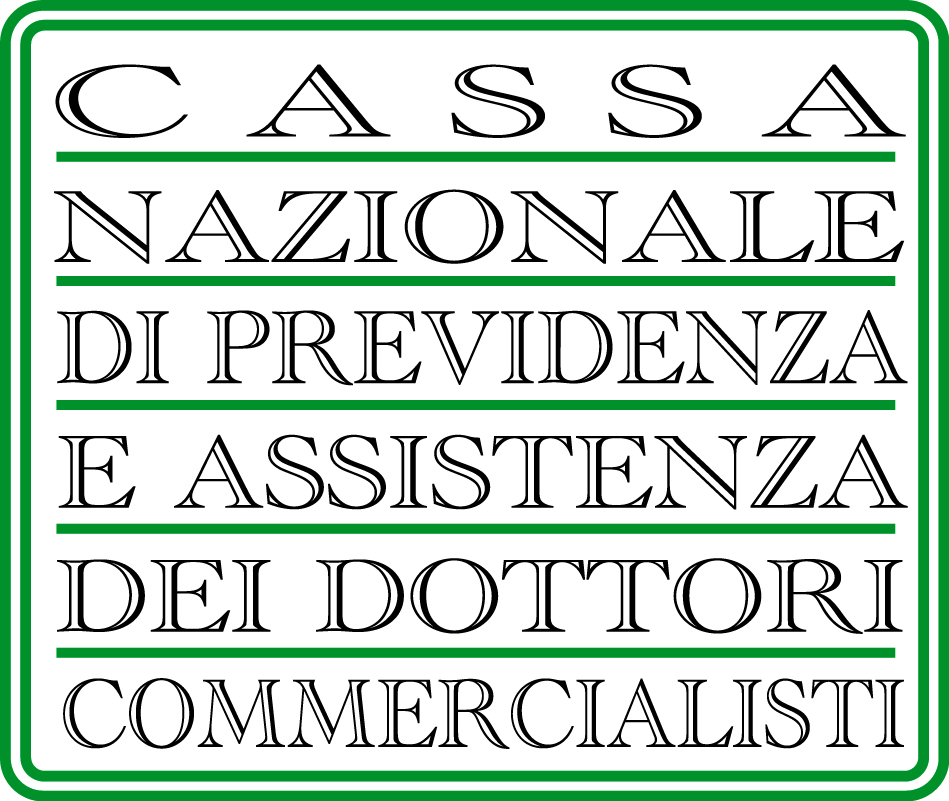 CAPITOLATO D’ONERIPER L'AFFIDAMENTO DELL’INCARICO DI REVISIONE CONTABILE DEI BILANCI DI ESERCIZIO 2017/2018/2019 DELLA CNPADCai sensi e per gli effetti dell'art. 60 del D. Lgs. 50/2016CIG _7080016607__TERMINE PER RICHIESTE DI CHIARIMENTIData  28/6/2017 Ora 12.00.TERMINE DI PRESENTAZIONE DELL’OFFERTAData: 29/9/2017 Ora: 12:00APERTURA DELL’OFFERTAData: 5/10/2017 Ora: 12:00In caso di partecipazione in R.T.I. o Consorzio, a pena di esclusione: I Requisiti Generali e di  Idoneità Professionale di cui ai precedenti punti 6.1 e 6.2 lett. a) e b) dovranno essere posseduti e dichiarati: da ciascuna delle imprese raggruppande o raggruppate in caso di R.T.I. (sia costituito che costituendo); da ciascuna delle imprese consorziande o consorziate in caso di Consorzio ordinario di concorrenti (sia costituito che costituendo);dal Consorzio e dalle imprese indicate quali concorrenti nel caso di Consorzi di cui all’art. 45, comma 2, lett. b) e c) del D. Lgs n. 50/2016;il/i requisito/i di capacità economico-finanziaria di cui ai precedenti punti 6.3 (i) e (ii), dovrà/dovranno essere posseduti e dichiaratidal R.T.I. o dal Consorzio ordinario nel suo complesso; resta inteso che ciascuna impresa componente il R.T.I. o il Consorzio ordinario dovrà rendere, comunque, la dichiarazione relativamente alla propria capacità; nel caso di Consorzi di cui all’art. 45, comma 2, lett. b) e c) del D. Lgs n. 50/2016, dovrà/dovranno essere posseduti dal Consorzio oppure, ove indicate, dalle imprese consorziate indicate quali esecutrici; resta inteso che sia il Consorzio che le imprese esecutrici dovranno rendere, comunque, la dichiarazione relativa al possesso o meno del requisito; resta fermo quanto previsto all’art. 47, comma 2, del D. Lgs. n. 50/2016.il requisito di capacità tecnico- professionale di cui al punto 6.4 dovrà essere posseduto e dichiarato: in caso di R.T.I. o Consorzio ordinario di concorrenti sia costituiti che costituendi, da ogni impresa costituente il R.T.I. o il Consorzio che svolgerà/anno l’attività oggetto del contratto; in caso di partecipazione in consorzi di cui all’art. 45, comma 2, lett. b) e c) del D. Lgs. n. 50/2016, dal Consorzio e/o dalle imprese indicate quali esecutrici, che svolgerà/anno l’attività oggetto del contratto. Resta fermo quanto previsto all’art. 47, comma 2, del D. Lgs. n. 50/2016.BustaDicituraContenuto “A”Documentazione AmministrativaCIG  7080016607Documentazione amministrativa
 di cui al successivo paragrafo 10 “B” Offerta TecnicaCIG  7080016607Documentazione d’offerta tecnicaAllegato 3 “Modello Offerta Tecnica” di cui al successivo paragrafo 11 “C”Offerta EconomicaCIG  7080016607Allegato 4 “Modello offerta economica”di cui al successivo paragrafo 12In caso di partecipazione in R.T.I. o Consorzio, a pena di esclusione: I Requisiti Generali e di  Idoneità Professionale di cui ai precedenti punti 6.1 e 6.2 lett. a) e b) dovranno essere posseduti e dichiarati: da ciascuna delle imprese raggruppande o raggruppate in caso di R.T.I. (sia costituito che costituendo); da ciascuna delle imprese consorziande o consorziate in caso di Consorzio ordinario di concorrenti (sia costituito che costituendo);dal Consorzio e dalle imprese indicate quali concorrenti nel caso di Consorzi di cui all’art. 45, comma 2, lett. b) e c) del D. Lgs n. 50/2016;il/i requisito/i di capacità economico-finanziaria di cui ai precedenti punti 6.3 (i) e (ii), dovrà/dovranno essere posseduti e dichiaratidal R.T.I. o dal Consorzio ordinario nel suo complesso; resta inteso che ciascuna impresa componente il R.T.I. o il Consorzio ordinario dovrà rendere, comunque, la dichiarazione relativamente alla propria capacità; nel caso di Consorzi di cui all’art. 45, comma 2, lett. b) e c) del D. Lgs n. 50/2016, dovrà/dovranno essere posseduti dal Consorzio oppure, ove indicate, dalle imprese consorziate indicate quali esecutrici; resta inteso che sia il Consorzio che le imprese esecutrici dovranno rendere, comunque, la dichiarazione relativa al possesso o meno del requisito; resta fermo quanto previsto all’art. 47, comma 2, del D. Lgs. n. 50/2016.il requisito di capacità tecnico- professionale di cui al punto 6.4dovrà essere posseduto e dichiarato: in caso di R.T.I. o Consorzio ordinario di concorrenti sia costituiti che costituendi, da ogni impresa costituente il R.T.I. o il Consorzio che svolgerà/anno l’attività oggetto del contratto; in caso di partecipazione in consorzi di cui all’art. 45, comma 2, lett. b) e c) del D. Lgs. n. 50/2016, dal Consorzio e/o dalle imprese indicate quali esecutrici, che svolgerà/anno l’attività oggetto del contratto. Resta fermo quanto previsto all’art. 47, comma 2, del D. Lgs. n. 50/2016.In caso di partecipazione in R.T.I. o Consorzioa pena di esclusione dalla procedura del R.T.I. o Consorzio, il suddetto documento sottoscritto da soggetto avente i poteri necessari per impegnare l’operatore nella presente procedura, dovrà essere prodotto: da tutte le imprese componenti il R.T.I. o il Consorzio, in caso di R.T.I. o consorzio ordinario di concorrenti sia costituiti che costituendi; dal Consorzio medesimo e da tutte le imprese consorziate indicate quali concorrenti, in caso di Consorzi stabili. In caso di procuratore i cui poteri non siano riportati sulla CCIAA, dovrà essere prodotta la procura come nel seguito meglio indicato (punto 10.7). Punteggio Tecnico (PT)70Punteggio Economico (PE)30Punteggio Totale (PTotale)100Importo complessivo offerto1.000.000,00Ribasso24%Garanzia base10%10%100.000,00Da 10% al 20% del ribasso10% x 110%100.000,00Da 20% al 24% del ribasso4% x 28%80.000,00Importo finale28%280.000,00